ПРОТОКОЛсемьдесят второго заседания Комиссии вагонного хозяйства28–31 марта 2022 г.                                                                                             в формате СТСВ работе заседания приняли участие члены Комиссии вагонного хозяйства (далее - Комиссия) от железнодорожных администраций Азербайджанской Республики, Республики Армения, Республики Беларусь, Республики Казахстан, Киргизской Республики, Республики Молдова, Российской Федерации, Республики Таджикистан, Республики Узбекистан, Грузии, Латвийской Республики, Литовской Республики, Эстонской Республики, представители Дирекции Совета по железнодорожному транспорту государств - участников Содружества (далее - Дирекция Совета), приглашенные представители от научно-исследовательских организаций, вагоностроительных и вагоноремонтных предприятий, компаний-собственников подвижного состава и операторов железнодорожного транспорта.Список участников заседания прилагается (Приложение 1).Заседание Комиссии состоялось в формате видеоконференции с использованием системы технологической связи (СТС) под председательством председателя Комиссии – начальника Управления вагонного хозяйства Центральной дирекции инфраструктуры – филиала ОАО «РЖД» Сапетова Михаила Владимировича.Заседание утвердило следующую повестку дня:1. Об изменении за 2021 год парка грузовых вагонов железнодорожных администраций, неприеме грузовых вагонов при передаче по МГСП.Информация Дирекции Совета.2. О выполнении решений, принятых на 70 и 71 заседаниях Комиссии вагонного хозяйства.Информация Дирекции Совета.3. О технических условиях на новые грузовые вагоны и извещениях об изменении технических условий.Информация Дирекции Совета.4. О технических условиях и извещениях об изменении технических условий на КРП и модернизацию грузовых вагонов.Информация Дирекции Совета.5. О внесении изменений в Справочник «Модели грузовых вагонов» С ЖА 2004 19.Информация Дирекции Совета.6. О внесении изменений в Классификатор «Условные коды дополнительных работ с вагоном» К ЖА 2006 10.Информация Дирекции Совета.7. О проекте Справочника «Технические характеристики вагонов, имеющих в номере вагона менее восьми знаков» С ЖА 2008 ХХ.Информация Дирекции Совета, ИВЦ ЖА.8. О предоставлении и подтверждении права на проведение работ по техническому диагностированию с целью продления срока службы грузовых и изотермических вагонов.Информация Дирекции Совета.9. О внесении изменений в Справочник «Организации-исполнители, имеющие право проведения технического диагностирования грузовых вагонов с целью продления срока службы» С ЖА 2117 10.Информация Дирекции Совета.10. О внесении изменений в Классификатор «Основные неисправности грузовых вагонов» К ЖА 2005 05.Информация Дирекции Совета, железнодорожной администрации Российской Федерации (АО «ВНИИЖТ»).11. О внесении изменений в Справочник «Типы подшипников буксовых узлов колесных пар» С ЖА 2141 19.Информация Дирекции Совета.12. О внесении изменений в Классификатор «Типы сливных приборов вагонов-цистерн» К ЖА 2116 12.Информация Дирекции Совета.13. Об обращении железнодорожной администрации Украины по внесению изменений в Справочник «Условные коды предприятий» С ЖА 1001 19.Информация Дирекции Совета.14. О внесении изменений в Справочник «Коды чертежей деталей тележек грузовых вагонов» С ЖА 2157 19.Информация Дирекции Совета.15. О технических условиях и извещении об изменении технических условий на тележки грузового вагона.Информация Дирекции Совета.16. О внесении изменений в Классификатор «Условные обозначения моделей тележек грузовых вагонов» К ЖА 2105 06.Информация Дирекции Совета.17. О внесении изменений в Классификатор «Тележки грузовых вагонов» К ЖА 2115 10.Информация Дирекции Совета.18. О конструкторской документации и результатах подконтрольной эксплуатации полувагона модели 12-1905 с осевой нагрузкой 25 тс на тележках модели 18-1711, разработчик ООО «ГСКБВ им. В.М.Бубнова».Информация Дирекции Совета, железнодорожной администрации Украины.19. О технических условиях на фрикционные поглощающие аппараты класса Т1.Информация Дирекции Совета, железнодорожных администраций Республики Беларусь и Российской Федерации.20. О внесении изменений в Классификатор «Модели поглощающих аппаратов грузовых вагонов» К ЖА 2106 10.Информация Дирекции Совета.21. О внесении изменений в Классификатор «Конструктивные особенности моделей грузовых вагонов» К ЖА 2101 06.Информация Дирекции Совета.22. О проекте извещения об изменении технических условий на автосцепку СА-3.Информация Дирекции Совета.23. О технических условиях на колесные пары.Информация Дирекции Совета.24. О цветографических схемах окраски грузовых вагонов.Информация Дирекции Совета.25. О проекте извещения 32 ЦВ 1-2022 об изменении документа № 808-2017 ПКБ ЦВ «Инструкция по техническому обслуживанию вагонов в эксплуатации (инструкция осмотрщика вагонов)».Информация Дирекции Совета, железнодорожной администрации Российской Федерации (ПКБ ЦВ - филиала ОАО «РЖД»).26. О проекте извещения № 2 об изменении Инструкции по ремонту и обслуживанию автосцепного устройства подвижного состава железных дорог.Информация Дирекции Совета, железнодорожной администрации Российской Федерации (АО «ВНИИЖТ»).27. Об изменениях в документ «Грузовые вагоны железных дорог колеи 1520 мм. Руководство по текущему отцепочному ремонту» РД 32 ЦВ-056-97.Информация Дирекции Совета, железнодорожной администрации Литовской Республики.28. Об изменениях в Правила технического обслуживания тормозного оборудования и управления тормозами железнодорожного подвижного состава.Информация Дирекции Совета.29. О проекте извещения № 2-2021 об изменении Структуры и порядка ведения технического паспорта грузового вагона формы ВУ-4 ЖА.Информация Дирекции Совета, железнодорожной администрации Российской Федерации (АО «ВНИИЖТ»), ИВЦ ЖА.30. Рассмотрение документа «Формы учета ходовых частей и деталей автосцепных устройств, тормозного оборудования, соединительных балок для 8-осных цистерн в комплектации грузового вагона и инструктивные указания по их заполнению при изготовлении и ремонтах вагонов».Информация Дирекции Совета, железнодорожной администрации Российской Федерации (АО «ВНИИЖТ»), ИВЦ ЖА.31. Об изменениях в Сборник справочников используемых в «Автоматизированной системе учета комплектации грузовых вагонов ходовыми частями с отражением их технического состояния» РН ЖА 1200 07.Информация Дирекции Совета, железнодорожной администрации Российской Федерации (АО «ВНИИЖТ»), ИВЦ ЖА.32. О проекте документа «Общее руководство по ремонту. Тележки двухосные трехэлементные грузовых вагонов с боковыми скользунами постоянного контакта тип 2 по ГОСТ 9246» РД 32 ЦВ 082-2021.Информация Дирекции Совета, железнодорожной администрации Российской Федерации (ПКБ ЦВ – филиала ОАО «РЖД»).33. О проектах извещений 32 ЦВ 3-2022, 32 ЦВ 8-2022 об изменении РД 32 ЦВ 052-2009 «Ремонт тележек грузовых вагонов тип 2 по ГОСТ 9246 с боковыми скользунами зазорного типа. Общее руководство по ремонту».Информация Дирекции Совета, железнодорожной администрации Российской Федерации (ПКБ ЦВ - филиала ОАО «РЖД»).34. О проектах извещений № 14, № 15 об изменении Правил технического обслуживания тормозного оборудования и управления тормозами железнодорожного  подвижного состава.Информация Дирекции Совета, железнодорожной администрации Российской Федерации (АО «ВНИИЖТ»).35. О проекте извещения № 13 об изменении РД ВНИИЖТ 27.05.01-2017 «Руководящий документ по ремонту и техническому обслуживанию колесных пар с буксовыми узлами грузовых вагонов магистральных железных дорог колеи 1520 (1524) мм».Информация Дирекции Совета, железнодорожной администрации Российской Федерации (АО «ВНИИЖТ»).36. О проекте документа РД 32 ЦВ 188-2021 «Плановый текущий отцепочный ремонт ТР-3. Руководство по ремонту».Информация Дирекции Совета, железнодорожной администрации Российской Федерации (ПКБ ЦВ - филиала ОАО «РЖД»).37. О проектах извещений об изменении документов ПР НК В.2 «Правила неразрушающего контроля деталей и составных частей колесных пар вагонов при ремонте. Специальные требования» и ПР НК В.4 «Правила неразрушающего контроля деталей сцепных устройств, транспортера, тормозного и электрического оборудования и других деталей вагонов при ремонте. Специальные требования».Информация Дирекции Совета, железнодорожной администрации Российской Федерации.38. О сроках проведения периодических (плановых) аттестаций производственных участков.Информация Дирекции Совета, железнодорожной администрации Российской Федерации.39. О проекте извещения № 1-2021 об изменении Положения об условных номерах клеймения железнодорожного подвижного состава и его составных частей.Информация Дирекции Совета, железнодорожной администрации Российской Федерации (АО «ВНИИЖТ»).40. О проекте Положения о приемочных клеймах на пространстве 1520.Информация Дирекции Совета, железнодорожной администрации Российской Федерации.41. Об обращении железнодорожной администрации Украины по созданию единой автоматизированной базы данных выпускаемой и принятой номерной продукции.Информация Дирекции Совета.42. Об обращении железнодорожной администрации Азербайджанской Республики по вопросу приема/передачи по МГСП грузовых вагонов с «Граффити» надписями.Информация Дирекции Совета, железнодорожной администрации Азербайджанской Республики.43. Об отражении в Автоматизированном банке данных грузовых вагонов (АБД ПВ) информации о продлении срока службы грузовым вагонам, прошедшим модернизацию с изменением модели.Информация Дирекции Совета, железнодорожной администрации Российской Федерации (ЦВ ЦДИ - филиала ОАО «РЖД»).44. О применении осей колесных пар с неясными и/или перебитыми клеймами, относящимися к изготовлению оси при положительных результатах ультразвукового контроля.Информация Дирекции Совета, железнодорожной администрации Республики Узбекистан.45. О рассмотрении обращения железнодорожной администрации Грузии по внесению изменений в Приложение 1 Положения о продлении срока службы грузовых вагонов, курсирующих в международном сообщении.Информация Дирекции Совета, железнодорожной администрации Грузии.46. О проекте извещения ПР-ВНИИЖТ-059/01-2021 об изменении ПР-АС-ВНИИЖТ-2017 «Правила аттестации сварщиков на железнодорожном транспорте государств – участников Содружества».Информация Дирекции Совета, железнодорожной администрации Российской Федерации (АО «ВНИИЖТ»).47. О предложении железнодорожной администрации Республики Армения по актуализации Инструкции по техническому обслуживанию вагонов в эксплуатации (инструкция осмотрщику вагонов) № 808-2017 ПКБ ЦВ.Информация железнодорожной администрации Республики Армения.48. Об изменении персонального состава Рабочей группы Комиссии.Информация Дирекции Совета, железнодорожной администрации Республики Казахстан.49. О проведении 73-го заседания Комиссии вагонного хозяйства.По пункту 1 повестки дня:Об изменении за 2021 год парка грузовых вагонов железнодорожных администраций, неприеме грузовых вагонов при передаче по МГСП1.1.      О парке грузовых вагонов и результатах работы предприятий вагонного хозяйства железнодорожных администраций за 2021 год.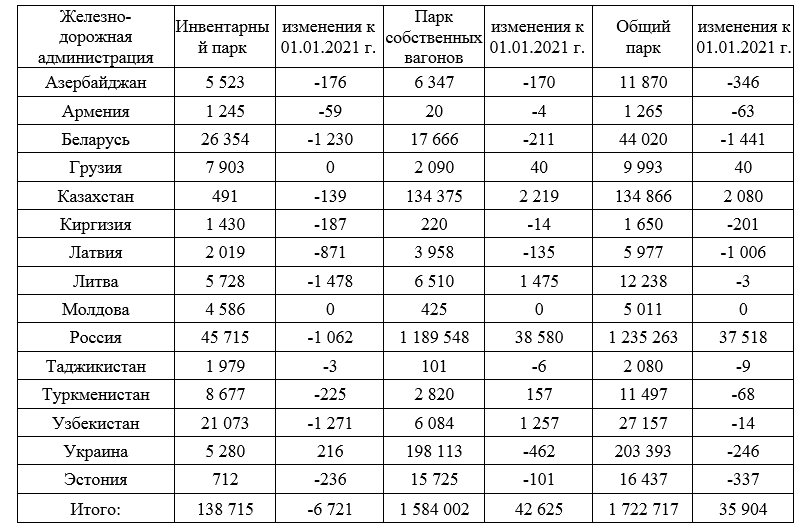 По состоянию на 1 января 2022 года общий парк грузовых вагонов составил 1 722 717 единиц или 102% к уровню прошлого года, из них:Зарегистрировано новых грузовых вагонов:- в инвентарный парк – 1 140 единиц;- в парк собственных вагонов 69 504 единицы.Исключено грузовых вагонов 31 092 единицы, в том числе:- 4 985 единиц из инвентарного парка и 26 107 единиц из парка собственных вагонов.Количество вагонов с истекшим нормативным сроком службы:- в инвентарном парке - 84 576 единиц, из них 50 479 вагонам срок службы продлен;- в парке собственных грузовых вагонов - 181 873 единицы, из них 145 553 вагонам срок службы продлен.1.2. По данным Автоматизированной системы учета непринятых грузовых вагонов при передаче по межгосударственным стыковым пунктам (далее – МГСП) за 2021 год при техническом контроле не принято 28 235 грузовых вагонов, что составило 129 % к уровню 2020 года.Фактов неприема грузовых вагонов по МГСП от железнодорожных администраций Республики Армения, Киргизской Республики, Республики Молдова, Грузии в Автоматизированной системе учета не зафиксировано.Снижение количества случаев неприема грузовых вагонов отмечено при сдаче по МГСП от трех железнодорожных администраций, в том числе:- Республика Узбекистан – с 346 до 189 – на 45 %;- Республики Беларусь – с 2780 до 1640 – на 41 %;- Республики Казахстан – с 4112 до 3130 - на 24 %.Основными причинами неприема грузовых вагонов в 2021 году явились:- неисправности колесной пары 36,6 % (10322 случая);- неисправности автотормозного оборудования 27,5 % (7775 случаев);- неисправности кузова 13,2 % (3730 случая);- неисправности тележки 10,2 % (2866 случаев);- неисправности автосцепного оборудования 4,0 % (1130 случаев).- служебные коды, не связанные с техническим состоянием вагона 8,1 % (2286 случаев);При этом установлено:Снижение количества неприемов по неисправностям:- тележки (с 3579 до 2866 – на 20,0 %).Увеличение количества неприемов по следующим неисправностям:- автосцепного оборудования (с 701 до 1130 – на 37,9 %);- кузова (с 2585 до 3730 – на 30,7 %);- колесных пар (с 8610 до 10322 – на 16,6 %);- автотормозного оборудования (с 4115 до 7775 – в 1,9 раз).- служебные коды, не связанные с техническим состоянием вагона (с 2184 до 2286 – на 4,5 %).По пункту 2 повестки дня:О выполнении решений, принятых на 70 и 71 заседаниях Комиссии вагонного хозяйстваПринята к сведению информация Дирекции Совета о предоставлении материалов по выполнению поручений 70 и 71 заседаний Комиссии (Приложение к п. 2).По пункту 3 повестки дня:О технических условиях на новые грузовые вагоны и извещениях об изменении технических условийПринята к сведению информация Дирекции Совета о рассмотрении на заседаниях Экспертной группы Комиссии вагонного хозяйства (далее - Экспертная группа), по обращениям железнодорожных администраций, технических условий на изготовление новых грузовых вагонов и извещений об изменении технических условий на изготовление грузовых вагонов.Экспертной группой предложено Комиссии согласовать технические условия и извещения об изменении технических условий на изготовление грузовых вагонов.Приняты решения:3.1. Согласовать технические условия на изготовление новых грузовых вагонов:3.1.1. ТУ 30.20.33-001-99654600-2020 «Полувагон универсальный с глухими торцевыми стенами и разгрузочными люками модели 12-6712. Технические условия», разработчик ООО «Испытательный центр взаимодействия экипажа и пути железных дорог», изготовитель АО «LTG Cargo» - часть группы Литовских железных дорог;3.1.2. ТУ У 30.2-37958251-016:2020 «Вагон-самосвал (думпкар) модели 32-8525. Технические условия», разработчик и изготовитель ООО «ОМЗ «Карпаты»;3.1.3. ЦДЛР.661359.091 ТУ «Вагон-цистерна для химических грузов. Модель 15-9993-03. Технические условия», разработчик ООО «ВНИЦТТ», изготовитель АО «ТихвинХимМаш»;3.1.4. ТУ 30.20.33-069-77518316-2020 «Вагон-платформа для перевозки крупнотоннажных контейнеров. Модель 13-1284-01. Технические условия», разработчик АО «РМ Рейл Инжиниринг», изготовитель АО «Рузхиммаш»;3.1.5. ТУ 30.20.33-067-77518316-2020 «Вагон-платформа для перевозки крупнотоннажных контейнеров. Модель 13-1294. Технические условия», разработчик АО «РМ Рейл Инжиниринг», изготовитель АО «Рузхиммаш»;3.1.6. ТУ 49.16.20-022-52398437-2020 «Хоппер-дозатор модель 19-6940. Технические условия», разработчик ООО «Вагонпутьмашпроект», изготовитель АО «Ярославский ВРЗ «Ремпутьмаш», для курсирования по инфраструктуре железнодорожной администрации Российской Федерации;3.1.7. ТУ 49.16.20-023-52398437-2020 «Хоппер-дозатор модель 19-6940-01. Технические условия», разработчик ООО «Вагонпутьмашпроект», изготовитель АО «Ярославский ВРЗ «Ремпутьмаш», для курсирования по инфраструктуре железнодорожной администрации Российской Федерации;3.1.8. ТУ 30.20.33-075-77518316-2020 «Вагон-платформа для перевозки крупнотоннажных контейнеров. Модель 13-1258-03. Технические условия», разработчик АО «РМ Рейл Инжиниринг», изготовитель АО «Рузхиммаш»;3.1.9. УРТМ.661314.024 ТУ «Вагон крытый модели 11-5225», разработчик ООО «УКБВ», изготовитель АО «НПК «Уралвагонзавод»;3.2. Согласовать извещения об изменении технических условий на изготовление грузовых вагонов:3.2.1. Извещение № 941-2021 об изменении ТУ 3182-108-00217403-2005 «Вагон-хоппер для цемента. Модель 19-1217», разработчик АО «РМ Рейл Инжиниринг», изготовитель АО «Рузхиммаш», в части включения в перечень перевозимых грузов наименований: «Песок кварцевый, кроме строительного», «Песок формовочный», «Песок футеровочный»;3.2.2. Извещение № 857-2021 об изменении ТУ 30.20.33-068-77518316-2020 «Вагон-цистерна для перевозки химических грузов. Модель 15-1286», разработчик АО «РМ Рейл Инжиниринг», изготовитель АО «Рузхиммаш», в части изменения перечня перевозимых грузов (Приложение к п.п. 3.2.2);3.2.3. Извещение № 964-2021 об изменении ТУ 30.20.33-068-77518316-2020 и конструкторской документации «Вагон-цистерна для перевозки химических грузов. Модель 15-1286» в части изменения срока службы вагона с 24 до 32 лет и норматива периодичности проведения капитального ремонта вагона с 6 до 12 лет, разработчик АО «РМ Рейл Инжиниринг», изготовитель АО «Рузхиммаш»;3.2.4. Извещение 440/1-11005 об изменении № 17 ТУ 24-1-129-75 «Вагоны-цистерны. Технические условия» (модели 15-1443, 15-1443П), разработчик ООО «ГСКБВ им. В.М. Бубнова», изготовитель ЧАО «МЗТМ», в части включения в перечень перевозимых грузов модели 15-1443П наименований грузов: «Масло горчичное», «Масло льняное», «Масло рапсовое», «Масло рыжиковое»;3.2.5. Извещение ЦДЛР.245.40-21 об изменении технических условий ЦДЛР.661343.036 ТУ «Полувагон универсальный с разгрузочными люками Модели        12-9548-01, 12-9548-02», разработчик ООО «ВНИЦТТ», изготовитель АО «Тихвинский вагоностроительный завод», в части продления срока действия данного извещения до 01.01.2025;3.2.6. Извещение №1362-2021 об изменении ТУ 30.20.33-053-77518316-2019 «Вагон-платформа для перевозки крупнотоннажных контейнеров. Модель 13-1284. Технические условия», разработчик АО «РМ Рейл Инжиниринг», изготовитель АО «Рузхиммаш», в части введения норматива периодичности проведения плановых видов ремонта по единичному критерию;3.2.7. Извещение УКБВ.ТУ.16.25 об изменении ТУ 3182-005-07518941-93 «Вагоны-цистерны», разработчик ООО «УКБВ», изготовитель АО «НПК «Уралвагонзавод», в части включения в перечень перевозимых грузов в вагонах-цистернах моделей 15-150-03П,       15-150-04П наименование груза «Масло пальмовое»;3.2.8 Извещение 440/1-11009 об изменении № 11 ТУ 35.2-32258888-557:2005 «Вагоны-цистерны. Технические условия» (модели 15-1754, 15-1755, 15-1755П), разработчик ООО «ГСКБВ им. В.М.Бубнова», изготовители ЧАО «Азовобщемаш», ОАО «АЗТМ», ЧАО «Полтавхиммаш», ООО «Полтаввагон», в части включения требования об обязательном наличии в узлах трения тележек износостойких элементов, актуализации требований к нанесению внутреннего защитного покрытия котла и крышки люка, изменения норматива периодичности проведения деповского ремонта «деповской после деповского» с 110 тыс. км на 160 тыс. км.Рекомендовать разработчику актуализировать технические условия;3.2.9 Извещение 440/1-11010 об изменении № 36 ТУ 24.00.803-82 «Вагон-цистерна для хлора, модель 15-1556-03. Технические условия», разработчик ООО «ГСКБВ им. В.М.Бубнова», изготовители ЧАО «МЗТМ», ЧАО «Азовобщемаш», ОАО «Завод металлоконструкций», в части включения требования об обязательном наличии в узлах трения тележек износостойких элементов; изменения значения минимальной массы тары в эксплуатации с 27,31 т на 27,3 т и норматива периодичности проведения деповского ремонта «деповской после деповского» для вновь изготавливаемых вагонов с 110 тыс. км на 160 тыс. км;3.2.10 Извещение 440/1-11028 об изменении № 40 ТУ 24.00.1285-82 «Вагоны-цистерны. Технические условия» (модели 15-1443-06, 15-1566, 15-1566-06, 15-1566-07,   15-1443-14, 15-1443-6П, 15-1443-8П, 15-1566П, 15-1566-6П), разработчик ООО «ГСКБВ им. В.М.Бубнова», изготовители ЧАО «МЗТМ», ЧАО «Азовобщемаш», в части актуализации ссылок на действующие нормативные документы на пятники и упоры автосцепного устройства, включения в перечень грузов для модели 15-1566-06 наименования груза: «Кислота олеиновая (олеин)»;3.2.11. Извещение № 1083-2021 об изменении технических условий ТУ 3182-014-00217403-2000 «Вагон-цистерна для вязких нефтепродуктов модели 15-1210, 15-1210-01, 15-1210-02, для масел растительных модели 15-1210-1П, для нефтехимических грузов модели 15-1210-03», разработчик АО «РМ Рейл Инжиниринг», изготовитель АО «Рузхиммаш», в части включения параметра минимальной массы тары в эксплуатации;3.2.12. Извещение № 1085-2021 об изменении технических условий ТУ 3182-060-00217403-99 «Вагон-цистерна для фенола. Модель 15-1225, 15-1225-01», разработчик АО «РМ Рейл Инжиниринг», изготовитель АО «Рузхиммаш», в части включения параметра минимальной массы тары в эксплуатации;3.2.13. Извещение № 1030-2021 об изменении технических условий ТУ 3182-039-00217403-98 «Вагон-цистерна для слабой азотной кислоты, модель 15-1232, смолы карбамидоформальдегидной, модель 15-1232-02, концентрата карбамидоформальдегидного, модель 15-1232-03, удобрений жидких азотных, модель 15-1232-04», разработчик АО «РМ Рейл Инжиниринг», изготовитель АО «Рузхиммаш», в части включения параметра минимальной массы тары в эксплуатации;3.2.14. Извещение № 1130-2021 об изменении технических условий ТУ 3182-023-00217403-97 «Вагон-цистерна для соляной кислоты. Модель 15-1230», разработчик АО «РМ Рейл Инжиниринг», изготовитель АО «Рузхиммаш», в части включения параметра минимальной массы тары в эксплуатации;3.2.15. Извещение № 1132-2021 об изменении технических условий ТУ 3182-003-77518316-2014 «Вагоны-цистерны для перевозки сжиженных углеводородных газов моделей 15-1288, 15-1288-01, аммиака модели 15-1288-02», разработчик АО «РМ Рейл Инжиниринг», изготовитель АО «Рузхиммаш», в части включения параметра минимальной массы тары в эксплуатации;3.2.16. Извещение № 783.481 об изменении технических условий ТУ У 30.2-05763814-203:2014 «Полувагон модель 12-783», разработчик и изготовитель ПАО «Крюковский вагоностроительный завод», в части включения параметра минимальной массы тары в эксплуатации;3.2.17. Извещение № 758.310 об изменении технических условий ТУ У 3.06-05763814-211:2000 «Вагон для цемента модель 19-758», разработчик и изготовитель ПАО «Крюковский вагоностроительный завод», в части включения параметра минимальной массы тары в эксплуатации и дополнения перечня перевозимых грузов (Приложение к п. 3.2.17);3.2.18. Извещение № 7053-02.181 об изменении технических условий ТУ У 35.2-05763814-090:2011 «Вагоны для зерна моделей 19-7053-01, 19-7053-02», разработчик и изготовитель ПАО «Крюковский вагоностроительный завод», в части включения параметра минимальной массы тары в эксплуатации и дополнения перечня перевозимых грузов (Приложения А, Б к п. 3.2.18);3.2.19. Извещение № 7075.062 об изменении технических условий ТУ У 35.2-05763814-100:2012 «Вагон для цемента модель 19-7075», разработчик и изготовитель ПАО «Крюковский вагоностроительный завод», в части включения параметра минимальной массы тары в эксплуатации и дополнения перечня перевозимых грузов (Приложение к п. 3.2.19);3.2.20. Извещение № 1476-2021 об изменении технических условий ТУ 3182-187-00217403-2013 «Вагон-цистерна для перевозки серы расплавленной. Модель 15-1256», разработчик АО «РМ Рейл Инжиниринг», изготовитель АО «Рузхиммаш», в части включения параметра минимальной массы тары в эксплуатации;3.2.21. Извещение № 9837.119 об изменении технических условий ТУ 3182-037-01395963-2008 «Полувагоны модели 12-9837, 12-9837-01. Технические условия», разработчик и изготовитель АО «ЗМК» (г. Энгельс), в части изменения объема кузова полувагона модели 12-9837 до 88 м3 за счет увеличения высоты торцевых и боковых стен на 70 мм для вновь построенных вагонов и включения тележки модели 18-9918;3.2.22 Извещение 440/1-11036 об изменении № 36 ТУ 24.00.6215-87 «Вагоны-цистерны. Технические условия» (модели 15-1547, 15-1547-03, 15-1547-04, 15-1547П,       15-1547-3П), разработчик ООО «ГСКБВ им. В.М.Бубнова», изготовители ЧАО «МЗТМ», ЧАО «Азовобщемаш», ЧАО «Полтавхиммаш», ОАО «АЗТМ», в части включения в перечень грузов, допущенных к перевозке в модели 15-1547-03, наименования груза: «Нефть сырая» (с плотностью не более 0,95 т/м3);3.2.23. Извещение № 1087-2021 об изменении ТУ 3182-014-00217403-2000 «Вагон-цистерна для вязких нефтепродуктов моделей 15-1210, 15-1210-01, 15-1210-02, для масел растительных модели 15-1210-1П, для нефтехимических грузов модели 15-1210-03. Технические условия», разработчик АО «РМ Рейл Инжиниринг», изготовитель АО «Рузхиммаш», в части исключения перевозимых грузов для моделей 15-1210, 15-1210-01, 15-1210-02, 15-1210-03 (Приложения А, Б, В, Г к п. 3.2.23);3.2.24. Извещение № 9-2021 об изменении ТУ 3182-002-06819965-2018 «Вагоны-хопперы. Модель 19-9600. Технические условия», разработчик и изготовитель ДП «Литейно-механический завод», в части введения модели       19-9600-01 для перевозки зерна и других пищевых сыпучих грузов;            3.2.25. Извещение 440/1-11053 об изменении № 19 ТУ 24.00.14.336-88 «Вагоны-цистерны для соляной кислоты. Технические условия», разработчик ООО «ГСКБВ им. В.М.Бубнова», изготовители ЧАО «МЗТМ», ЧАО «Азовобщемаш», в части изменения значения минимальной массы тары в эксплуатации с 19,21 т на 19,2 т для модели 15-1614 и с 21,62 т на 21,6 т для модели 15-1614-01; включения в перечень грузов, допущенных к перевозке в вагонах-цистернах моделей 15-1614, 15-1614-01, наименования груза: «Кальция хлорида раствор»;3.2.26. Извещение № 41-2022 об изменении ТУ 3182-014-00217403-2000 «Вагон-цистерна для вязких нефтепродуктов модели 15-1210, 15-1210-01, 15-1210-02, для масел растительных модели 15-1210-1П, для нефтехимических грузов модели 15-1210-03. Технические условия», разработчик АО «РМ Рейл Инжиниринг», изготовитель АО «Рузхиммаш», в части включения в перечень грузов для модели 15-1210-03 наименование груза: «Сырье коксохимическое для производства технического углерода»;3.2.27. Извещение № ИЦ ВС.1114-22 об изменении ТУ 32.016.010-93 «Вагон-цистерна для нефтепродуктов. Модель 15-011», разработчик ООО «ИЦПС», изготовитель АО «Саранский вагоноремонтный завод», в части включения перечня перевозимых грузов для модели 15-011-01 (Приложение к п. 3.2.27).3.3. Руководства по эксплуатации на грузовые вагоны и их составные части, а также эскизы конструкций новых моделей грузовых вагонов, представлены в приложении к настоящему протоколу (Приложение к п. 3.3).По пункту 4 повестки дня:О технических условиях и извещениях об изменении технических условий на КРП и модернизацию грузовых вагоновПринята к сведению информация Дирекции Совета о рассмотрении на заседаниях Экспертной группы технических условий и извещений об изменении технических условий на КРП и модернизацию с продлением срока службы грузовых вагонов.Экспертной группой предложено Комиссии согласовать технические условия и извещения об изменении технических условий на КРП и модернизацию с продлением срока службы грузовых вагонов.Приняты решения:4.1. Согласовать технические условия на КРП грузовых вагонов:4.1.1. ГРУВ.661329.011 ТУ «Изотермический вагон-термос (ИВ-термос), модернизированный с продлением срока службы. Модель 16-6735», разработчик ООО «Инженерный Центр вагоностроения – Сервис», изготовитель Pефpижеpатоpное вагонное депо «Троицк» – филиал АО «Рефсервис»;4.1.2.  ГРУВ.661329.012 ТУ «Изотермический вагон-термос (ИВ-термос), модернизированный с продлением срока службы. Модель 16-6736», разработчик ООО «Инженерный Центр вагоностроения – Сервис», изготовитель Pефpижеpатоpное вагонное депо «Троицк» – филиал АО «Рефсервис».4.2. Согласовать извещение об изменении технических условий на КРП и модернизацию с продлением срока службы грузовых вагонов:4.2.1. Извещение № ВАЦТ.67-2021 об изменении технических условий ТУ 3182-012-01124336-2014 «Вагоны-платформы универсальные модернизированные с продлением срока службы, модели 13-6887, 13-6887-01, 13-6887-02, 13-6887-03, 13-6887-04, 13-6887-05, 13-6887-06», в части введения вагона-платформы модели 13-6887-07, разработчик АО «НВЦ «Вагоны», изготовитель АО «ВРП «Грязи»;4.2.2. Извещение № 2 УТА 01-2022 ТУ У 30.2-32406215-050:2019 «Вагоны крытые четырехосные переоборудованные из грузовых рефрижераторных моделей 16-380-03,           16-3000-03, 16-3002-01, 16-3002-02, 16-3002-03, МК4-424-01, МК4-424-02, ЦБ5-651-04, ЦБ5-651-05, ЦБ5-659-04, ЦБ5-659-05. Капитальный ремонт с продлением срока службы»,  разработчик ООО «НПП «Укртрансакад», предприятие выполнения работ АО «YO'LREFTRANS» (Республика Узбекистан), в части введения моделей 16-382-02,  16-382-03, без курсирования по инфраструктуре железнодорожной администрации Российской Федерации.По пункту 5 повестки дня:О внесении изменений в Справочник «Модели грузовых вагонов» С ЖА 2004 19Принята к сведению информация Дирекции Совета о рассмотрении на заседаниях Экспертной группы заявок от железнодорожных администраций на внесение изменений в Справочник «Модели грузовых вагонов» С ЖА 2004 19.Экспертной группой предложено Комиссии поручить ИВЦ ЖА внести изменения в Справочник «Модели грузовых вагонов» С ЖА 2004 19.Приняты решения:5.1. Согласовать заявки и поручить ИВЦ ЖА внести в Справочник «Модели грузовых вагонов» С ЖА 2004 19 следующие изменения по моделям:5.1.1. 32-8525 вагон-самосвал (думпкар) (ТУ У 30.2-37958251-016:2020 «Вагон-самосвал (думпкар) модели 32-8525. Технические условия», разработчик и изготовитель ООО «ОМЗ «Карпаты»);5.1.2. 15-1755 вагон-цистерна для нефтепродуктов – включить нового изготовителя ООО «Полтаввагон» (ТУ У 35.2-32258888-557:2005 «Вагоны-цистерны. Технические условия», разработчик ООО «ГСКБВ им. В.М.Бубнова»);5.1.3. 15-1755П вагон-цистерна для растительных масел – включить нового изготовителя ООО «Полтаввагон» (ТУ У 35.2-32258888-557:2005 «Вагоны-цистерны. Технические условия», разработчик ООО «ГСКБВ им. В.М.Бубнова»);5.1.4. 19-1217 вагон-хоппер для цемента – включить в перечень перевозимых грузов наименования: «Песок кварцевый, кроме строительного», «Песок формовочный», «Песок футеровочный» (ТУ 3182-108-00217403-2005 «Вагон-хоппер для цемента. Модель           19-1217» с извещением об изменении № 941-2021, разработчик АО «РМ Рейл Инжиниринг», изготовитель АО «Рузхиммаш»);5.1.5. 13-2162 вагон-платформа для перевозки крупнотоннажных контейнеров – включить нового изготовителя АО «Алтайвагон» (г. Новоалтайск) (2162.00.000 ТУ «Вагон-платформа для перевозки крупнотоннажных контейнеров модель 13-2162. Технические условия», разработчик АО «Алтайвагон»;5.1.6. 13-1294 вагон-платформа для перевозки крупнотоннажных контейнеров (ТУ 30.20.33-067-77518316-2020 «Вагон-платформа для перевозки крупнотоннажных контейнеров. Модель 13-1294. Технические условия», разработчик АО «РМ Рейл Инжиниринг», изготовитель АО «Рузхиммаш»);5.1.7. 15-1443П вагон-цистерна для растительных масел (коды модели 1434, 1435) – включить в перечень перевозимых грузов наименования грузов: «Масло горчичное», «Масло льняное», «Масло рапсовое», «Масло рыжиковое» (ТУ 24-1-129-75 «Вагоны-цистерны. Технические условия» с извещением об изменении 440/1-11005, разработчик ООО «ГСКБВ им. В.М.Бубнова», изготовитель ЧАО «МЗТМ»);5.1.8. 13-2162-01 вагон-платформа для перевозки крупнотоннажных контейнеров – включить нового изготовителя АО «Алтайвагон» (2162.00.000-01 ТУ «Вагон-платформа для перевозки крупнотоннажных контейнеров модель 13-2162-01. Технические условия», разработчик АО «Алтайвагон»);5.1.9. 13-1284 вагон-платформа для перевозки крупнотоннажных контейнеров - ввести норматив периодичности проведения деповского ремонта по единичному критерию (ТУ 30.20.33-053-77518316-2019 «Вагон-платформа для перевозки крупнотоннажных контейнеров. Модель 13-1284. Технические условия» с извещением об изменении № 1362-2021, разработчик АО «РМ Рейл Инжиниринг», изготовитель АО «Рузхиммаш»);5.1.10. 15-150-03П вагон-цистерна – включить в перечень перевозимых грузов наименование груза «Масло пальмовое» (ТУ 3182-005-07518941-93 «Вагоны-цистерны» с извещением об изменении УКБВ.ТУ.16.25, разработчик ООО «УКБВ», изготовитель АО «НПК «Уралвагонзавод»);5.1.11. 15-150-04П вагон-цистерна – включить в перечень перевозимых грузов наименование груза «Масло пальмовое» (ТУ 3182-005-07518941-93 «Вагоны-цистерны» с извещением об изменении УКБВ.ТУ.16.25, разработчик ООО «УКБВ», изготовитель АО «НПК «Уралвагонзавод»).5.1.12. 15-1754 вагон-цистерна для нефтепродуктов (код модели 1104) - указать год снятия с производства 2015 (ТУ У 35.2-32258888-557:2005 «Вагоны-цистерны. Технические условия» с извещением об изменении 440/1-11009, разработчик ООО «ГСКБВ им. В.М.Бубнова», изготовитель ЧАО «Азовобщемаш»);5.1.13. 15-1755 вагон-цистерна для нефтепродуктов (коды модели 1103, 1550) - указать год снятия с производства 2015 (ТУ У 35.2-32258888-557:2005 «Вагоны-цистерны. Технические условия» с извещением об изменении 440/1-11009, разработчик ООО «ГСКБВ им. В.М.Бубнова», изготовители ЧАО «Азовобщемаш», ОАО «АЗТМ»);5.1.14. 15-1755 вагон-цистерна для нефтепродуктов (коды модели 1549, 1992) - указать год снятия с производства 2021 (ТУ У 35.2-32258888-557:2005 «Вагоны-цистерны. Технические условия» с извещением об изменении 440/1-11009, разработчик ООО «ГСКБВ им. В.М.Бубнова», изготовители ЧАО «Полтавхиммаш», ООО «Полтаввагон»);5.1.15 15-1755П вагон-цистерна для растительных масел (код модели – 1466) - указать год снятия с производства 2015 (ТУ У 35.2-32258888-557:2005 «Вагоны-цистерны. Технические условия» с извещением об изменении 440/1-11009, разработчик ООО «ГСКБВ им. В.М.Бубнова», изготовитель ЧАО «Азовобщемаш»);5.1.16. 15-1755П вагон-цистерна для растительных масел (коды модели – 1779, 1993) - указать год снятия с производства 2021 (ТУ У 35.2-32258888-557:2005 «Вагоны-цистерны. Технические условия» с извещением об изменении 440/1-11009, разработчик ООО «ГСКБВ им. В.М.Бубнова», изготовители ЧАО «Полтавхиммаш», ООО «Полтаввагон»);5.1.17. 15-1755 вагон-цистерна для нефтепродуктов – указать год начала выпуска 2022, изменить норматив периодичности проведения деповского ремонта «деповской после деповского» с 110 тыс. км на 160 тыс. км, включить перечень грузов (Приложение к п. 5.1.17) (ТУ У 35.2-32258888-557:2005 «Вагоны-цистерны. Технические условия» с извещением об изменении 440/1-11009, разработчик ООО «ГСКБВ им. В.М.Бубнова», изготовитель ООО «Полтаввагон»);5.1.18. 15-1755П вагон-цистерна для растительных масел – указать год начала выпуска 2022, изменить норматив периодичности проведения деповского ремонта «деповской после деповского» с 110 тыс. км на 160 тыс. км, включить перечень перевозимых грузов (Приложение к п. 5.1.18) (ТУ У 35.2-32258888-557:2005 «Вагоны-цистерны. Технические условия» с извещением об изменении 440/1-11009, разработчик ООО «ГСКБВ им. В.М.Бубнова», изготовитель ООО «Полтаввагон»);5.1.19. 15-1556-03 вагон-цистерна для хлора (код модели – 366) – указать год снятия с производства 2005, изменить значение минимальной массы тары в эксплуатации с 27,31 т на 27,3 т (ТУ 24.00.803-82 «Вагон-цистерна для хлора, модель 15-1556-03. Технические условия» с извещением об изменении 440/1-11010, разработчик ООО «ГСКБВ им.В.М.Бубнова», изготовитель ЧАО «МЗТМ»);5.1.20. 15-1556-03 вагон-цистерна для хлора (код модели – 913) – указать год снятия с производства 2015, изменить значение минимальной массы тары в эксплуатации с 27,31 т на 27,3 т (ТУ 24.00.803-82 «Вагон-цистерна для хлора, модель 15-1556-03. Технические условия» с извещением об изменении 440/1-11010, разработчик ООО «ГСКБВ им. В.М.Бубнова», изготовитель ЧАО «Азовобщемаш»);5.1.21. 15-1556-03 вагон-цистерна для хлора (код модели – 1681) – указать год снятия с производства – 2021, изменить значение минимальной массы тары в эксплуатации с 27,31 т на 27,3 т (ТУ 24.00.803-82 «Вагон-цистерна для хлора, модель 15-1556-03. Технические условия» с извещением об изменении 440/1-11010, разработчик ООО «ГСКБВ им. В.М.Бубнова», изготовитель ОАО «Завод металлоконструкций»);5.1.22. 15-1556-03 вагон-цистерна для хлора – указать год начала выпуска 2022, изменить норматив периодичности проведения деповского ремонта «деповской после деповского» с 110 тыс. км на 160 тыс. км; включить в перечень перевозимых грузов наименованием груза «Хлор» (ТУ 24.00.803-82 «Вагон-цистерна для хлора, модель  15-1556-03. Технические условия» с извещением об изменении 440/1-11010, разработчик ООО «ГСКБВ им. В.М.Бубнова», изготовитель ОАО «Завод металлоконструкций»);5.1.23. 15-1566-06 вагон-цистерна для вязких нефтепродуктов (код модели – 380) – включить в перечень перевозимых грузов  наименование груза «Кислота олеиновая (олеин)» (ТУ 24.00.1285-82 «Вагоны-цистерны. Технические условия» с извещением об изменении 440/1-11028, разработчик ООО «ГСКБВ им. В.М.Бубнова», изготовитель ЧАО «МЗТМ»);5.1.24. 15-1566-06 вагон-цистерна для вязких нефтепродуктов (код модели – 381) – указать год снятия с производства 2005, включить в перечень перевозимых грузов  наименование груза «Кислота олеиновая (олеин)» (ТУ 24.00.1285-82 «Вагоны-цистерны. Технические условия» с извещением об изменении 440/1-11028, разработчик ООО «ГСКБВ им. В.М.Бубнова», изготовитель ЧАО «МЗТМ»);5.1.25. 15-1566-06 вагон-цистерна для вязких нефтепродуктов (код модели – 382) – указать год снятия с производства 2015; включить в перечень перевозимых грузов  наименование груза «Кислота олеиновая (олеин)» (ТУ 24.00.1285-82 «Вагоны-цистерны. Технические условия» с извещением об изменении 440/1-11028, разработчик ООО «ГСКБВ им. В.М.Бубнова», изготовитель ЧАО «Азовобщемаш»);5.1.26. 15-1210 вагон-цистерна для вязких нефтепродуктов – включить параметр минимальной массы тары в эксплуатации (ТУ 3182-014-00217403-2000 «Вагон-цистерна для вязких нефтепродуктов модели 15-1210, 15-1210-01, 15-1210-02, для масел растительных модели 15-1210-1П,  для нефтехимических грузов модели 15-1210-03» с извещением об изменении № 1083-2021,  разработчик АО «РМ Рейл Инжиниринг», изготовитель АО «Рузхиммаш»);5.1.27. 15-1210-01 вагон-цистерна для вязких нефтепродуктов – включить параметр минимальной массы тары в эксплуатации (ТУ 3182-014-00217403-2000 «Вагон-цистерна для вязких нефтепродуктов модели 15-1210, 15-1210-01, 15-1210-02, для масел растительных модели 15-1210-1П,  для нефтехимических грузов модели 15-1210-03» с извещением об изменении № 1083-2021,  разработчик АО «РМ Рейл Инжиниринг», изготовитель АО «Рузхиммаш»);5.1.28. 15-1210-02 вагон-цистерна для вязких нефтепродуктов – включить параметр минимальной массы тары в эксплуатации (ТУ 3182-014-00217403-2000 «Вагон-цистерна для вязких нефтепродуктов модели 15-1210, 15-1210-01, 15-1210-02, для масел растительных модели 15-1210-1П, для нефтехимических грузов модели 15-1210-03» с извещением об изменении № 1083-2021, разработчик АО «РМ Рейл Инжиниринг», изготовитель АО «Рузхиммаш»);5.1.29. 15-1210-1П вагон-цистерна для масел растительных – включить параметр минимальной массы тары в эксплуатации (ТУ 3182-014-00217403-2000 «Вагон-цистерна для вязких нефтепродуктов модели 15-1210, 15-1210-01, 15-1210-02, для масел растительных модели 15-1210-1П,  для нефтехимических грузов модели 15-1210-03» с извещением об изменении № 1083-2021, разработчик АО «РМ Рейл Инжиниринг», изготовитель АО «Рузхиммаш»);5.1.30. 15-1210-03 вагон-цистерна для нефтехимических грузов – включить параметр минимальной массы тары в эксплуатации (ТУ 3182-014-00217403-2000 «Вагон-цистерна для вязких нефтепродуктов модели 15-1210, 15-1210-01, 15-1210-02, для масел растительных модели 15-1210-1П,  для нефтехимических грузов модели 15-1210-03» с извещением об изменении № 1083-2021,  разработчик АО «РМ Рейл Инжиниринг», изготовитель АО «Рузхиммаш»);5.1.31. 15-1225 вагон-цистерна для фенола – включить параметр минимальной массы тары в эксплуатации (ТУ 3182-060-00217403-99 «Вагон-цистерна для фенола. Модель      15-1225, 15-1225-01» с извещением об изменении № 1085-2021, разработчик АО «РМ Рейл Инжиниринг», изготовитель АО «Рузхиммаш»);5.1.32. 15-1225-01 вагон-цистерна для фенола – включить параметр минимальной массы тары в эксплуатации (ТУ 3182-060-00217403-99 «Вагон-цистерна для фенола. Модель 15-1225, 15-1225-01» с извещением об изменении № 1085-2021, разработчик АО «РМ Рейл Инжиниринг», изготовитель АО «Рузхиммаш»);5.1.33. 15-1232 вагон-цистерна для слабой азотной кислоты – включить параметр минимальной массы тары в эксплуатации (ТУ 3182-039-00217403-98 «Вагон-цистерна для слабой азотной кислоты, модель 15-1232, смолы карбамидоформальдегидной, модель      15-1232-02, концентрата карбамидоформальдегидного, модель 15-1232-03, удобрений жидких азотных, модель 15-1232-04» с извещением об изменении № 1030-2021, разработчик АО «РМ Рейл Инжиниринг», изготовитель АО «Рузхиммаш»);5.1.34. 15-1232-02 вагон-цистерна для смолы карбамидоформальдегидной – включить параметр минимальной массы тары в эксплуатации (ТУ 3182-039-00217403-98 «Вагон-цистерна для слабой азотной кислоты, модель 15-1232, смолы карбамидоформальдегидной, модель 15-1232-02, концентрата карбамидоформальдегидного, модель 15-1232-03, удобрений жидких азотных, модель      15-1232-04» с извещением об изменении № 1030-2021, разработчик АО «РМ Рейл Инжиниринг», изготовитель АО «Рузхиммаш»);5.1.35. 15-1232-03 вагон-цистерна для концентрата карбамидоформальдегидного – включить параметр минимальной массы тары в эксплуатации (ТУ 3182-039-00217403-98 «Вагон-цистерна для слабой азотной кислоты, модель 15-1232, смолы карбамидоформальдегидной, модель 15-1232-02, концентрата карбамидоформальдегидного, модель 15-1232-03, удобрений жидких азотных, модель     15-1232-04» с извещением об изменении № 1030-2021, разработчик АО «РМ Рейл Инжиниринг», изготовитель АО «Рузхиммаш»);5.1.36. 15-1232-04 вагон-цистерна для удобрений жидких азотных – включить параметр минимальной массы тары в эксплуатации (ТУ 3182-039-00217403-98 «Вагон-цистерна для слабой азотной кислоты, модель 15-1232, смолы карбамидоформальдегидной, модель 15-1232-02, концентрата карбамидоформальдегидного, модель 15-1232-03, удобрений жидких азотных, модель     15-1232-04» с извещением об изменении № 1030-2021, разработчик АО «РМ Рейл Инжиниринг», изготовитель АО «Рузхиммаш»);5.1.37. 15-1230 вагон-цистерна для соляной кислоты – включить параметр минимальной массы тары в эксплуатации (ТУ 3182-023-00217403-97 «Вагон-цистерна для соляной кислоты. Модель 15-1230»  с извещением об изменении № 1130-2021, разработчик АО «РМ Рейл Инжиниринг», изготовитель АО «Рузхиммаш»);5.1.38. 15-1288 вагон-цистерна для углеводородных газов – включить параметр минимальной массы тары в эксплуатации (ТУ 3182-003-77518316-2014 «Вагоны-цистерны для перевозки сжиженных углеводородных газов моделей 15-1288, 15-1288-01, аммиака модели 15-1288-02» с извещением  об изменении № 1132-2021, разработчик АО «РМ Рейл Инжиниринг», изготовитель АО «Рузхиммаш»);5.1.39. 15-1288-01 вагон-цистерна для углеводородных газов – включить параметр минимальной массы тары в эксплуатации (ТУ 3182-003-77518316-2014 «Вагоны-цистерны для перевозки сжиженных углеводородных газов моделей 15-1288, 15-1288-01, аммиака модели 15-1288-02» с извещением  об изменении № 1132-2021, разработчик АО «РМ Рейл Инжиниринг», изготовитель АО «Рузхиммаш»);5.1.40. 15-1288-02 вагон-цистерна для аммиака – включить параметр минимальной массы тары в эксплуатации (ТУ 3182-003-77518316-2014 «Вагоны-цистерны для перевозки сжиженных углеводородных газов моделей 15-1288, 15-1288-01, аммиака модели 15-1288-02» с извещением  об изменении № 1132-2021, разработчик АО «РМ Рейл Инжиниринг», изготовитель АО «Рузхиммаш»);5.1.41. 12-783 полувагон – включить параметр минимальной массы тары в эксплуатации (ТУ У 30.2-05763814-203:2014 «Полувагон модель 12-783» с извещением об изменении № 783.481, разработчик и изготовитель ПАО «Крюковский вагоностроительный завод»);5.1.42. 19-758 вагон для цемента – включить параметр минимальной массы тары в эксплуатации и перечень перевозимых грузов (ТУ У 3.06-05763814-211:2000 «Вагон для цемента модель 19-758» с извещением об изменении № 758.310,  разработчик и изготовитель ПАО «Крюковский вагоностроительный завод») в части включения параметра минимальной массы тары в эксплуатации (Приложение к п. 3.2.17);5.1.43. 19-7053-01 вагоны для зерна – включить параметр минимальной массы тары в эксплуатации и дополнить перечень перевозимых грузов (ТУ У 35.2-05763814-090:2011 «Вагоны для зерна моделей 19-7053-01, 19-7053-02» с извещением об изменении № 7053-02.181, разработчик и изготовитель ПАО «Крюковский вагоностроительный завод»);5.1.44. 19-7053-02 вагоны для зерна – включить параметр минимальной массы тары в эксплуатации и перечень перевозимых грузов (ТУ У 35.2-05763814-090:2011 «Вагоны для зерна моделей 19-7053-01, 19-7053-02» с извещением об изменении № 7053-02.181, разработчик и изготовитель ПАО «Крюковский вагоностроительный завод»);5.1.45. 19-7075 вагон для цемента – включить параметр минимальной массы тары в эксплуатации и дополнить перечень перевозимых грузов (ТУ У 35.2-05763814-100:2012 «Вагон для цемента модель 19-7075» с извещением об изменении № 7075.062, разработчик и изготовитель ПАО «Крюковский вагоностроительный завод»);5.1.46. 15-1256 вагон-цистерна для перевозки серы расплавленной – включить параметр минимальной массы тары в эксплуатации (ТУ 3182-187-00217403-2013 «Вагон-цистерна для перевозки серы расплавленной. Модель 15-1256» с извещением об изменении № 1476-2021, разработчик АО «РМ Рейл Инжиниринг», изготовитель АО «Рузхиммаш»).5.1.47. 15-1547-03 вагон-цистерна для бензина (код модели 356) - включить в перечень грузов  наименование груза: «Нефть сырая» (с плотностью не более 0,95 т/м3) (ТУ 24.00.6215-87 «Вагоны-цистерны. Технические условия» с извещением об изменении 440/1-11036, разработчик ООО «ГСКБВ им. В.М.Бубнова», изготовитель ЧАО «МЗТМ»);5.1.48. 15-1547-03 вагон-цистерна для бензина (код модели 357) - включить в перечень грузов  наименование груза: «Нефть сырая» (с плотностью не более 0,95 т/м3) (ТУ 24.00.6215-87 «Вагоны-цистерны. Технические условия» с извещением об изменении 440/1-11036, разработчик ООО «ГСКБВ им. В.М.Бубнова», изготовитель ЧАО «Азовобщемаш»);5.1.49. 15-1547-03 вагон-цистерна для бензина (код модели 358) - включить в перечень грузов  наименование груза: «Нефть сырая» (с плотностью не более 0,95 т/м3) и указать год снятия с производства 2006 (ТУ 24.00.6215-87 «Вагоны-цистерны. Технические условия» с извещением об изменении 440/1-11036, разработчик ООО «ГСКБВ им. В.М.Бубнова», изготовитель ЧАО «МЗТМ»);5.1.50. 15-1547-03 вагон-цистерна для бензина (код модели 943) - включить в перечень грузов  наименование груза: «Нефть сырая» (с плотностью не более 0,95 т/м3) и указать год снятия с производства  2013 (ТУ 24.00.6215-87 «Вагоны-цистерны. Технические условия» с извещением об изменении 440/1-11036, разработчик ООО «ГСКБВ им. В.М.Бубнова», изготовитель ЧАО «Азовобщемаш»);5.1.51. 15-1547-03 вагон-цистерна для бензина (код модели 1062) - включить в перечень грузов  наименование груза: «Нефть сырая» (с плотностью не более 0,95 т/м3) и указать год снятия с производства 2015 (ТУ 24.00.6215-87 «Вагоны-цистерны. Технические условия» с извещением об изменении 440/1-11036, разработчик ООО «ГСКБВ им. В.М.Бубнова», изготовитель ЧАО «Полтавхиммаш»);5.1.52. 15-1547-03 вагон-цистерна для бензина (код модели 1258) - включить в перечень грузов  наименование груза: «Нефть сырая» (с плотностью не более 0,95 т/м3) и указать год снятия с производства 2012 (ТУ 24.00.6215-87 «Вагоны-цистерны. Технические условия» с извещением об изменении 440/1-11036, разработчик ООО «ГСКБВ им.В.М. Бубнова», изготовитель ОАО «АЗТМ»);5.1.53. 19-647 вагон хоппер-дозатор модернизированный с продлением срока службы – включить нового изготовителя эксплуатационное вагонное депо Буй – структурное подразделение Северной дирекции инфраструктуры – структурного подразделения Центральной дирекции инфраструктуры – филиала ОАО «РЖД» (ТУ 3182-008-06819965-2018 «Вагоны хоппер-дозаторы модернизированные с продлением срока службы модели 19-647, 19-647-01, 19-647-02, 19-647-03», разработчик ООО «СКБ МИИТ») для курсирования по инфраструктуре железнодорожной администрации Российской Федерации;5.1.54. 19-647-01 вагон хоппер-дозатор модернизированный с продлением срока службы – включить нового изготовителя эксплуатационное вагонное депо Буй – структурное подразделение Северной дирекции инфраструктуры – структурного подразделения Центральной дирекции инфраструктуры – филиала ОАО «РЖД» (ТУ 3182-008-06819965-2018 «Вагоны хоппер-дозаторы модернизированные с продлением срока службы модели 19-647, 19-647-01, 19-647-02, 19-647-03», разработчик ООО «СКБ МИИТ») для курсирования по инфраструктуре железнодорожной администрации Российской Федерации;5.1.55. 19-647-02 вагон хоппер-дозатор модернизированный с продлением срока службы – включить нового изготовителя эксплуатационное вагонное депо Буй – структурное подразделение Северной дирекции инфраструктуры – структурного подразделения Центральной дирекции инфраструктуры – филиала ОАО «РЖД» (ТУ 3182-008-06819965-2018 «Вагоны хоппер-дозаторы модернизированные с продлением срока службы модели 19-647, 19-647-01, 19-647-02, 19-647-03», разработчик ООО «СКБ МИИТ») для курсирования по инфраструктуре железнодорожной администрации Российской Федерации;5.1.56 19-647-03 вагон хоппер-дозатор модернизированный с продлением срока службы – включить нового изготовителя эксплуатационное вагонное депо Буй – структурное подразделение Северной дирекции инфраструктуры – структурного подразделения Центральной дирекции инфраструктуры – филиала ОАО «РЖД» (ТУ 3182-008-06819965-2018 «Вагоны хоппер-дозаторы модернизированные с продлением срока службы модели 19-647, 19-647-01, 19-647-02, 19-647-03», разработчик ООО «СКБ МИИТ») для курсирования по инфраструктуре железнодорожной администрации Российской Федерации;5.1.57. 15-1210 вагон-цистерна для вязких нефтепродуктов – исключить грузы (Приложение А к п. 3.2.23) (ТУ 3182-014-00217403-2000 «Вагон-цистерна для вязких нефтепродуктов моделей 15-1210, 15-1210-01, 15-1210-02, для масел растительных модели 15-1210-1П, для нефтехимических грузов модели 15-1210-03. Технические условия» с извещением об изменении № 1087-2021, разработчик АО «РМ Рейл Инжиниринг», изготовитель АО «Рузхиммаш»);5.1.58. 15-1210-01 вагон-цистерна для вязких нефтепродуктов – исключить грузы (Приложение Б к п. 3.2.23) (ТУ 3182-014-00217403-2000 «Вагон-цистерна для вязких нефтепродуктов моделей 15-1210, 15-1210-01, 15-1210-02, для масел растительных модели 15-1210-1П, для нефтехимических грузов модели 15-1210-03. Технические условия» с извещением об изменении № 1087-2021, разработчик АО «РМ Рейл Инжиниринг», изготовитель АО «Рузхиммаш»);5.1.59. 15-1210-02 вагон-цистерна для вязких нефтепродуктов – исключить грузы  (Приложение В к п. 3.2.23) (ТУ 3182-014-00217403-2000 «Вагон-цистерна для вязких нефтепродуктов моделей 15-1210, 15-1210-01, 15-1210-02, для масел растительных модели 15-1210-1П, для нефтехимических грузов модели 15-1210-03. Технические условия» с извещением  об изменении № 1087-2021, разработчик АО «РМ Рейл Инжиниринг», изготовитель АО «Рузхиммаш»);5.1.60. 15-1210-03 вагон-цистерна для нефтехимических грузов – исключить грузы (Приложения Г к п. 3.2.23) (ТУ 3182-014-00217403-2000 «Вагон-цистерна для вязких нефтепродуктов моделей 15-1210, 15-1210-01, 15-1210-02, для масел растительных модели 15-1210-1П, для нефтехимических грузов модели 15-1210-03. Технические условия» с извещением  об изменении № 1087-2021, разработчик АО «РМ Рейл Инжиниринг», изготовитель АО «Рузхиммаш»);5.1.61. 32-646 вагон-самосвал (думпкар) модернизированный с продлением срока службы – включить нового изготовителя эксплуатационное вагонное депо Буй – структурное подразделение Северной дирекции инфраструктуры – структурного подразделения Центральной дирекции инфраструктуры – филиала ОАО «РЖД» (ТУ 3182-009-06819965-2018 «Вагоны-самосвалы (думпкары) модернизированные с продлением срока службы модели 32-646, 32-646-01», разработчик ООО «СКБ МИИТ») для курсирования по инфраструктуре железнодорожной администрации Российской Федерации;5.1.62. 32-646-01 вагон-самосвал (думпкар) модернизированный с продлением срока службы – включить нового изготовителя эксплуатационное вагонное депо Буй – структурное подразделение Северной дирекции инфраструктуры – структурного подразделения Центральной дирекции инфраструктуры – филиала ОАО «РЖД» (ТУ 3182-009-06819965-2018 «Вагоны-самосвалы (думпкары) модернизированные с продлением срока службы модели 32-646, 32-646-01», разработчик ООО «СКБ МИИТ») для курсирования по инфраструктуре железнодорожной администрации Российской Федерации;5.1.63. 15-1286 вагон-цистерна для перевозки химических грузов - изменить перечень грузов, срок службы вагона с 24 до 32 лет и норматив периодичности проведения капитального ремонта вагона с 6 до 12 лет (ТУ 30.20.33-068-77518316-2020 «Вагон-цистерна для перевозки химических грузов. Модель 15-1286» с извещениями об изменении № 857-2021 и № 964-2021, разработчик АО «РМ Рейл Инжиниринг», изготовитель АО «Рузхиммаш»);5.1.64. 15-9993-03 вагон-цистерна для химических грузов (ЦДЛР.661359.091 ТУ «Вагон-цистерна для химических грузов. Модель 15-9993-03. Технические условия», разработчик ООО «ВНИЦТТ», изготовитель АО «ТихвинХимМаш»);5.1.65. 13-1284-01 вагон-платформа для перевозки крупнотоннажных контейнеров (ТУ 30.20.33-069-77518316-2020 «Вагон-платформа для перевозки крупнотоннажных контейнеров. Модель 13-1284-01. Технические условия», разработчик АО «РМ Рейл Инжиниринг», изготовитель АО «Рузхиммаш»);5.1.66. 19-6940 хоппер-дозатор (ТУ 49.16.20-022-52398437-2020 «Хоппер-дозатор модель 19-6940. Технические условия», разработчик ООО «Вагонпутьмашпроект», изготовитель АО «Ярославский ВРЗ «Ремпутьмаш») для курсирования по инфраструктуре железнодорожной администрации Российской Федерации;5.1.67. 19-6940-01 хоппер-дозатор (ТУ 49.16.20-023-52398437-2020 «Хоппер-дозатор модель 19-6940-01. Технические условия», разработчик ООО «Вагонпутьмашпроект», изготовитель АО «Ярославский ВРЗ «Ремпутьмаш») для курсирования по инфраструктуре железнодорожной администрации Российской Федерации;5.1.68. 16-6735 изотермический вагон-термос (ИВ-термос), модернизированный с продлением срока службы (ГРУВ.661329.011 ТУ «Изотермический вагон-термос           (ИВ-термос), модернизированный с продлением срока службы. Модель 16-6735»,   разработчик ООО «Инженерный Центр вагоностроения – Сервис», изготовитель Pефpижеpатоpное вагонное депо «Троицк» – филиал АО «Рефсервис»);5.1.69. 16-6736 изотермический вагон-термос (ИВ-термос), модернизированный с продлением срока службы (ГРУВ.661329.012 ТУ «Изотермический вагон-термос           (ИВ-термос), модернизированный с продлением срока службы. Модель 16-6736», разработчик ООО «Инженерный Центр вагоностроения – Сервис», изготовитель Pефpижеpатоpное вагонное депо «Троицк» – филиал АО «Рефсервис»);5.1.70. 13-6887-07 вагон-платформа универсальный модернизированный с продлением срока службы (ТУ 3182-012-01124336-2014 «Вагоны-платформы универсальные модернизированные с продлением срока службы, модели 13-6887,             13-6887-01, 13-6887-02, 13-6887-03, 13-6887-04, 13-6887-05, 13-6887-06» с извещением об изменении № ВАЦТ.67-2021, разработчик АО «НВЦ «Вагоны», изготовитель АО «ВРП «Грязи»);5.1.71. 13-1258-03 вагон-платформа для перевозки крупнотоннажных контейнеров (ТУ 30.20.33-075-77518316-2020 «Вагон-платформа для перевозки крупнотоннажных контейнеров. Модель 13-1258-03. Технические условия», разработчик АО «РМ Рейл Инжиниринг», изготовитель АО «Рузхиммаш»);5.1.72. 12-9837 полувагон с объемом кузова 85 м3 – указать год снятия с производства 2021 (ТУ 3182-037-01395963-2008 «Полувагоны модели 12-9837, 12-9837-01. Технические условия» с извещением об изменении № 9837.119, разработчик и изготовитель АО «ЗМК» (г. Энгельс));5.1.73. 12-9837 полувагон с объемом кузова 88 м3 (ТУ 3182-037-01395963-2008 «Полувагоны модели 12-9837, 12-9837-01. Технические условия» с извещением об изменении № 9837.119, разработчик и изготовитель АО «ЗМК» (г. Энгельс));5.1.74. 11-5225 вагон крытый (УРТМ.661314.024 ТУ «Вагон крытый модели           11-5225», разработчик ООО «УКБВ», изготовитель АО «НПК «Уралвагонзавод»);5.1.75. 19-9600-01 вагон-хоппер для перевозки зерна и других пищевых сыпучих грузов (ТУ 3182-002-06819965-2018 «Вагоны-хопперы. Модель 19-9600. Технические условия» с извещением об изменении № 9-2021, разработчик и изготовитель ДП «Литейно-механический завод»;5.1.76. 15-1614 вагон-цистерна для соляной кислоты (код модели 416) – изменить значение минимальной массы тары в эксплуатации с 19,21 т на 19,2 т; включить в перечень грузов наименование груза: ««Кальция хлорида раствор», (ТУ 24.00.14.336-88 «Вагоны-цистерны для соляной кислоты. Технические условия» с извещением об изменении 440/1-11053, разработчик ООО «ГСКБВ им.В.М. Бубнова», изготовитель ЧАО «МЗТМ»);5.1.77. 15-1614-01 вагон-цистерна для соляной кислоты (код модели 417) – указать год снятия с производства 2007; изменить значение минимальной массы тары в эксплуатации с 21,62 т на 21,6 т; включить в перечень грузов наименование груза: «Кальция хлорида раствор» (ТУ 24.00.14.336-88 «Вагоны-цистерны для соляной кислоты. Технические условия» с извещением об изменении 440/1-11053, разработчик ООО «ГСКБВ им.В.М. Бубнова», изготовитель ЧАО «МЗТМ»);5.1.78. 15-1614-01 вагон-цистерна для соляной кислоты (код модели 418) – указать год снятия с производства 2005; изменить значение минимальной массы тары в эксплуатации с 21,62 т на 21,6 т; включить в перечень грузов наименование груза: «Кальция хлорида раствор» (ТУ 24.00.14.336-88 «Вагоны-цистерны для соляной кислоты. Технические условия» с извещением об изменении 440/1-11053, разработчик ООО «ГСКБВ им.В.М.Бубнова», изготовитель ЧАО «МЗТМ»);5.1.79. 15-1614-01 вагон-цистерна для соляной кислоты (код модели 996) – указать год снятия с производства 2015; изменить значение минимальной массы тары в эксплуатации с 21,62 т на 21,6 т; включить в перечень грузов наименование груза: «Кальция хлорида раствор» (ТУ 24.00.14.336-88 «Вагоны-цистерны для соляной кислоты. Технические условия» с извещением об изменении 440/1-11053, разработчик ООО «ГСКБВ им.В.М.Бубнова», изготовитель ЧАО «МЗТМ»);5.1.80. 15-1210-03 вагон-цистерна для нефтехимических грузов – включить наименование груза: «Сырье коксохимическое для производства технического углерода» (ТУ 3182-014-00217403-2000 «Вагон-цистерна для вязких нефтепродуктов модели 15-1210, 15-1210-01, 15-1210-02, для масел растительных модели 15-1210-1П, для нефтехимических грузов модели 15-1210-03. Технические условия», с извещением об изменении № 41-2022, разработчик АО «РМ Рейл Инжиниринг», изготовитель АО «Рузхиммаш»);5.1.81. 15-011-01 вагон-цистерна для нефтепродуктов – включить перечень перевозимых грузов (Приложение к п. 3.2.27) (ТУ 32.016.010-93 «Вагон-цистерна для нефтепродуктов. Модель 15-011» с извещением об изменении № ИЦ ВС.1114-22, разработчик ООО «ИЦПС», изготовитель АО «Саранский вагоноремонтный завод».5.2. Согласовать заявки и поручить ИВЦ ЖА внести в Справочник «Модели грузовых вагонов» С ЖА 2004 19 после предоставления сертификата соответствия и расширения условного номера клеймения, следующие изменения по модели:12-6712 полувагон универсальный с глухими торцевыми стенами и разгрузочными люками (ТУ 30.20.33-001-99654600-2020 «Полувагон универсальный с глухими торцевыми стенами и разгрузочными люками модели 12-6712. Технические условия», разработчик ООО «Испытательный центр взаимодействия экипажа и пути железных дорог», изготовитель АО «LTG Cargo» - часть группы Литовских железных дорог).По пункту 6 повестки дня:О внесении изменений в Классификатор «Условные коды дополнительных работ с вагоном» К ЖА 2006 10Принята к сведению информация Дирекции Совета о рассмотрении на заседаниях Экспертной группы заявок от железнодорожных администраций на внесение изменений в Классификатор «Условные коды дополнительных работ с вагоном» К ЖА 2006 10.Экспертной группой предложено Комиссии поручить ИВЦ ЖА внести изменения в Классификатор «Условные коды дополнительных работ с вагоном» К ЖА 2006 10.Приняты решения:6.1. Согласовать заявки и поручить ИВЦ ЖА внести изменения в Классификатор «Условные коды дополнительных работ с вагоном» К ЖА 2006 10 следующие изменения по моделям:6.1.1. 13-6887-07 вагон-платформа универсальный модернизированный с продлением срока службы (ТУ 3182-012-01124336-2014 «Вагоны-платформы универсальные модернизированные с продлением срока службы, модели 13-6887, 13-6887-01, 13-6887-02, 13-6887-03, 13-6887-04, 13-6887-05, 13-6887-06» с извещением об изменении № ВАЦТ.67-2021, разработчик АО «НВЦ «Вагоны», изготовитель АО «ВРП «Грязи»);6.1.2. 16-6735 изотермический вагон-термос (ИВ-термос), модернизированный с продлением срока службы (ГРУВ.661329.011 ТУ «Изотермический вагон-термос  (ИВ-термос), модернизированный с продлением срока службы. Модель 16-6735»,   разработчик ООО «Инженерный Центр вагоностроения – Сервис», изготовитель Pефpижеpатоpное вагонное депо «Троицк» – филиал АО «Рефсервис»);6.1.3. 16-6736 изотермический вагон-термос (ИВ-термос), модернизированный с продлением срока службы (ГРУВ.661329.012 ТУ «Изотермический вагон-термос (ИВ-термос), модернизированный с продлением срока службы. Модель 16-6736», разработчик ООО «Инженерный Центр вагоностроения – Сервис», изготовитель Pефpижеpатоpное вагонное депо «Троицк» – филиал АО «Рефсервис»);6.1.4. 16-382-02 вагон крытый четырехосный переоборудованный из грузового рефрижераторного (ТУ У 30.2-32406215-050:2019 «Вагоны крытые четырехосные переоборудованные из грузовых рефрижераторных моделей 16-380-03, 16-3000-03,          16-3002-01, 16-3002-02, 16-3002-03, МК4-424-01, МК4-424-02, ЦБ5-651-04, ЦБ5-651-05, ЦБ5-659-04, ЦБ5-659-05. Капитальный ремонт с продлением срока службы»,  разработчик ООО «НПП «Укртрансакад», предприятие выполнения работ АО «YO'LREFTRANS» (Республика Узбекистан));6.1.5. 16-382-03 вагон крытый четырехосный переоборудованный из грузового рефрижераторного (ТУ У 30.2-32406215-050:2019 «Вагоны крытые четырехосные переоборудованные из грузовых рефрижераторных моделей 16-380-03, 16-3000-03,          16-3002-01, 16-3002-02, 16-3002-03, МК4-424-01, МК4-424-02, ЦБ5-651-04, ЦБ5-651-05, ЦБ5-659-04, ЦБ5-659-05. Капитальный ремонт с продлением срока службы»,  разработчик ООО «НПП «Укртрансакад», предприятие выполнения работ АО «YO'LREFTRANS» (Республика Узбекистан)).По пункту 7 повестки дня:О проекте Справочника «Технические характеристики вагонов, имеющих в номере вагона менее восьми знаков» С ЖА 2008 ХХПринята к сведению информация Дирекции Совета о рассмотрении на заседании Рабочей группы обращения Комиссии Совета по железнодорожному транспорту по вопросам методологии оперативного и статистического учета на железнодорожном транспорте (протокол № 19 от 02-03.09.2021, п. 7) с просьбой рассмотреть и дать заключение по содержанию проекта Справочника «Технические характеристики вагонов, имеющих в номере вагона менее восьми знаков» С ЖА 2008, разработанного ИВЦ ЖА (Приложение к п. 7).Рабочей группой предложено принять к сведению информацию ИВЦ ЖА об использовании Справочника «Технические характеристики вагонов, имеющих в номере вагона менее восьми знаков» С ЖА 2008 при расчете веса и длины поезда (составление натурного листа) и проинформировать Комиссии Совета по железнодорожному транспорту по вопросам методологии оперативного и статистического учета на железнодорожном транспорте о нецелесообразности использовать данные по максимальной грузоподъёмности грузовых вагонов в структуре раздела 4 и откорректировать название Справочника «Технические характеристики вагонов, имеющих в номере вагона менее восьми знаков» С ЖА 2008 в соответствии с его назначением.Приняты решения:7.1. Принять к сведению информацию ИВЦ ЖА о разработке проекта Справочника «Технические характеристики вагонов, имеющих в номере вагона менее восьми знаков» С ЖА 2008 для использования при расчете веса и длины поезда (составление натурного листа) и информацию Дирекции Совета о рассмотрении данного вопроса на   РГЭ 07-08.12.2021.7.2. Просить Дирекцию Совета проинформировать Комиссию Совета по железнодорожному транспорту по вопросам методологии оперативного и статистического учета на железнодорожном транспорте о нецелесообразности использования данных по максимальной грузоподъёмности грузовых вагонов в структуре раздела 4 и необходимости корректировки названия Справочника «Технические характеристики вагонов, имеющих в номере вагона менее восьми знаков» С ЖА 2008 в соответствии с его назначением.7.3. Просить Комиссию по информатизации рассмотреть вопрос о нецелесообразности использования данных по максимальной грузоподъёмности грузовых вагонов в структуре раздела 4 Справочника «Технические характеристики вагонов, имеющих в номере вагона менее восьми знаков» С ЖА 2008 и корректировки его названия в соответствии с назначением.По пункту 8 повестки дня:О предоставлении и подтверждении права на проведение работ по техническому диагностированию с целью продления срока службы грузовых и изотермических вагоновПринята к сведению информация  Дирекции Совета о рассмотрении на заседании Экспертной группы заявок от железнодорожных администраций Республики Узбекистан о предоставлении права ООО «Wagon Control» на проведение работ по техническому диагностированию с целью продления срока службы грузовых и изотермических вагонов,  Эстонской Республики на выдачу нового свидетельства предприятию ТОО «Operail Repairs» - структурное подразделение «Tapa Depood», ходатайства от железнодорожной администрации Украины о подтверждении ООО «ИЦ Ресурс» права на проведение работ по техническому диагностированию с целью продления срока службы грузовых и изотермических вагонов.Экспертной группой предложено Комиссии:- предоставить право на проведение работ по техническому диагностированию с целью продления срока службы грузовых и изотермических вагонов ООО «Wagon Control» (Республика Узбекистан);- согласовать выдачу нового свидетельства предприятию ТОО «Operail Repairs» - структурное подразделение «Tapa Depood» со сроком действия до 12 сентября 2024 года в соответствии с решением, принятым на 68 заседании Комиссии 10-12 сентября 2019 года;- рассмотреть вопрос о подтверждении ООО «ИЦ Ресурс» права на проведение работ по техническому диагностированию с целью продления срока службы грузовых и изотермических вагонов после предоставления полного комплекта документов согласно Положению о продлении срока службы грузовых вагонов, курсирующих в международном сообщении, и заявки на внесение изменений в Справочник «Организации-исполнители, имеющие право проведения технического диагностирования грузовых вагонов с целью продления срока службы» С ЖА 2117 10.Приняты решения:8.1. Предоставить право на проведение работ по техническому диагностированию с целью продления срока службы грузовых и изотермических вагонов ООО «Wagon Control» (Республика Узбекистан) (Приложение А к п. 8) и выдать свидетельство по видам деятельности:а. Техническое диагностирование грузовых и изотермических вагонов (кроме вагонов для опасных грузов) для определения остаточного ресурса и возможности продления срока службы;б. Техническое диагностирование специализированных грузовых вагонов для перевозки опасных грузов (кроме цистерн с котлами, работающими под давлением более 0,07 МПа) для определения остаточного ресурса и возможности продления срока службы;в. Техническое диагностирование вагонов-цистерн, в которых груз перевозится под давлением более 0,07 МПа, или в которых давление более 0,07 МПа создается периодически при выгрузке, для определения остаточного ресурса и возможности продления срока службы.8.2. Выдать новое свидетельство предприятию ТОО «Operail Repairs» - структурное подразделение «Tapa Depood» (Эстонская Республика) (Приложение Б к п. 8) по видам деятельности:а. Техническое диагностирование грузовых и изотермических вагонов (кроме вагонов для опасных грузов) для определения остаточного ресурса и возможности продления срока службы;б. Техническое диагностирование специализированных грузовых вагонов для перевозки опасных грузов (кроме цистерн с котлами, работающими под давлением более 0,07 МПа) для определения остаточного ресурса и возможности продления срока службы;в. Техническое диагностирование вагонов-цистерн, в которых груз перевозится под давлением более 0,07 МПа, или в которых давление более 0,07 МПа создается периодически при выгрузке, для определения остаточного ресурса и возможности продления срока службы;со сроком действия до 12 сентября 2024 года в соответствии с решением, принятым на 68 заседании Комиссии 10-12 сентября 2019.8.3. Вопрос подтверждения права на проведение работ по техническому диагностированию с целью продления срока службы грузовых и изотермических вагонов ООО «ИЦ Ресурс» (Украина) (Приложение В к п. 8) рассмотреть на заседании Экспертной группы после предоставления полного комплекта документов согласно Положению о продлении срока службы грузовых вагонов, курсирующих в международном сообщении.По пункту 9 повестки дня:О внесении изменений в Справочник «Организации-исполнители, имеющие право проведения технического диагностирования грузовых вагонов с целью продления срока службы» С ЖА 2117 10Принята к сведению информация Дирекции Совета о рассмотрении на заседаниях Экспертной группы заявок от железнодорожных администраций Республики Узбекистан и Эстонской Республики на внесение изменений в Справочник «Организации-исполнители, имеющие право проведения технического диагностирования грузовых вагонов с целью продления срока службы» С ЖА 2117 10.Экспертной группой предложено Комиссии поручить ИВЦ ЖА внести изменения в Справочник «Организации-исполнители, имеющие право проведения технического диагностирования грузовых вагонов с целью продления срока службы» С ЖА 2117 10.Приняты решения:9. Согласовать заявки и поручить ИВЦ ЖА внести в Справочник «Организации-исполнители, имеющие право проведения технического диагностирования грузовых вагонов с целью продления срока службы» С ЖА 2117 10 следующие изменения по организациям:9.1. ООО «Wagon Control» (Республика Узбекистан) по видам деятельности:а. Техническое диагностирование грузовых и изотермических вагонов (кроме вагонов для опасных грузов) для определения остаточного ресурса и возможности продления срока службы;б. Техническое диагностирование специализированных грузовых вагонов для перевозки опасных грузов (кроме цистерн с котлами, работающими под давлением более 0,07 МПа) для определения остаточного ресурса и возможности продления срока службы;в. Техническое диагностирование вагонов-цистерн, в которых груз перевозится под давлением более 0,07 МПа, или в которых давление более 0,07 МПа создается периодически при выгрузке, для определения остаточного ресурса и возможности продления срока службы.9.2. Tapa Depood структурное подразделение AO Operail (Эстонская Республика):- полное наименование организации изменить на ТОО «Operail Repairs» - структурное подразделение «Tapa Depood»;- сокращенное наименование организации изменить на ТОО «Operail Repairs» - вагонное депо Тапа.По пункту 10 повестки дня:О внесении изменений в Классификатор «Основные неисправности грузовых вагонов» К ЖА 2005 05Принята к сведению информация Дирекции Совета о рассмотрении на заседаниях Рабочей группы:- предложений железнодорожных администраций Республики Казахстан и Российской Федерации о внесении изменений в Классификаторе «Основные неисправности грузовых вагонов» К ЖА 2005 05 причины возникновения неисправности по коду 214 «Излом пружины» с «технологическая» на «эксплуатационная» (Приложение А к п. 10);- заявки железнодорожной администрацией Литовской Республики (Приложение Б к п. 10) на внесение изменений в Классификатор «Основные неисправности грузовых вагонов» К ЖА 2005 05.Рабочей группой рекомендовано Комиссии согласовать внесение изменений в Классификатор «Основные неисправности грузовых вагонов» К ЖА 2005 05 в соответствии с заявкой железнодорожной администрации Республики Казахстан о переводе причины возникновения неисправности кода 214 «Излом пружины» в «эксплуатационная».Рабочей группой в связи с отсутствием единого мнения по согласованию заявки на внесение изменений в Классификатор «Основные неисправности грузовых вагонов» К ЖА 2005 05, представленной железнодорожной администрацией Литовской Республики, предложено Комиссии считать не целесообразным её согласование (Приложение В к п. 10).Рассмотрен проект заявки, представленный железнодорожной администрацией Российской Федерации на внесение изменений в Классификатор «Основные неисправности грузовых вагонов» К ЖА 2005 05 в соответствии с требованиями извещения 32 ЦВ 1-2022 об изменении Инструкции по техническому обслуживанию вагонов в эксплуатации (инструкции осмотрщика вагонов) № 808-2017 ПКБ ЦВ.Приняты решения:10.1. Согласовать заявку на внесение изменений в Классификатор «Основные неисправности грузовых вагонов» К ЖА 2005 05 в соответствии с предложением железнодорожной администрации Республики Казахстан о переводе причины возникновения неисправности кода 214 «Излом пружины» в «эксплуатационная» (Приложение Г к п. 10).10.2. Согласовать заявки на внесение изменений в Классификатор «Основные неисправности грузовых вагонов» К ЖА 2005 05, представленные железнодорожными администрациями Литовской Республики и Российской Федерации (Приложение Д к п. 10).10.3. Просить ИВЦ ЖА внести изменения, согласованные пунктом 10.1, 10.2 в Классификатор «Основные неисправности грузовых вагонов» К ЖА 2005 05, с вводом в действие с 01.07.2022.По пункту 11 повестки дня:О внесении изменений в Справочник «Типы подшипников буксовых узлов колесных пар» С ЖА 2141 19Принята к сведению информация Дирекции Совета о рассмотрении на заседании Экспертной группы заявки от железнодорожной администрации Российской Федерации на внесение изменений в Справочник «Типы подшипников буксовых узлов колесных пар» СЖА 2141 19 (Приложение к п. 11).Экспертной группой предложено Комиссии поручить ИВЦ ЖА внести изменения в Справочник «Типы подшипников буксовых узлов колесных пар» СЖА 2141 19.Принято решение:Согласовать заявку и просить ИВЦ ЖА внести в Справочник «Типы подшипников буксовых узлов колесных пар» С ЖА 2141 19 следующее изменение: Кассетный производства «Timken» (КАС TIMKEN).По пункту 12 повестки дня:О внесении изменений в Классификатор «Типы сливных приборов вагонов-цистерн» К ЖА 2116 12Принята к сведению информация Дирекции Совета о рассмотрении на заседании Экспертной группы заявки от железнодорожной администрации Российской Федерации на внесение изменений в Классификатор «Типы сливных приборов вагонов-цистерн» К ЖА 2116 12 в части введения нового кода для сливного прибора с 3-мя степенями защиты и с возможностью применения гидромонитора (Приложение к п. 12).Экспертной группой предложено Комиссии поручить ИВЦ ЖА внести изменения в Классификатор «Типы сливных приборов вагонов-цистерн» К ЖА 2116 12 в части введения нового кода для сливного прибора с 3-мя степенями защиты и с возможностью применения гидромонитора.Приняты решения:12.1. Согласовать заявку и поручить ИВЦ ЖА внести дополнения в Классификатор «Типы сливных приборов вагонов-цистерн» К ЖА 2116 12, включив наименование «Сливной прибор с 3-мя степенями защиты, с возможностью применения гидромонитора».12.2. Считать целесообразным железнодорожным администрациям в целях обеспечения учета типа сливного прибора в АБД ПВ обеспечить ввод данных при регистрации/перерегистрации собственных грузовых вагонов согласно паспорту формы ВУ-4ЖА.По пункту 13 повестки дня:Об обращении железнодорожной администрации Украины по внесению изменений в Справочник «Условные коды предприятий» С ЖА 1001 19Принята к сведению информация Дирекции Совета о рассмотрении на заседании Экспертной группы обращения от железнодорожной администрации Украины о внесении изменений в Справочник «Условные коды предприятий» С ЖА 1001 19 в части проставления признака «+» в поле «Признак формирования и ремонта колесных пар со сменой элементов» для предприятия, имеющего условный номер 6711, Германия (Дессау, Никсе). (Приложение к п. 13).Экспертной группой предложено Комиссии проинформировать железнодорожную администрацию Украины, что согласно Положению об условных номерах клеймения железнодорожного подвижного состава и его составных частей вопросы присвоения, приостановления и возобновления действия условных номеров клеймения находятся в ведении железнодорожной администрации и рекомендовать установленным порядком направить в ИВЦ ЖА заявку на внесение изменений в Справочник «Условные коды предприятий» С ЖА 1001 19.Принято решение:Комиссия информирует, что согласно Положению об условных номерах клеймения железнодорожного подвижного состава и его составных частей вопросы присвоения, приостановления и возобновления действия условных номеров клеймения находятся в ведении железнодорожных администраций. Внесение изменений в Справочник «Условные коды предприятий» С ЖА 1001 19 осуществляется ИВЦ ЖА по заявке железнодорожной администрации.По пункту 14 повестки дня:О внесении изменений в Справочник «Коды чертежей деталей тележек грузовых вагонов» С ЖА 2157 19Принята к сведению информация Дирекции Совета о рассмотрении на заседании Экспертной группы заявки от железнодорожной администрации Российской Федерации на внесение изменений в Справочник «Коды чертежей деталей тележек грузовых вагонов» С ЖА 2157 19:Экспертной группой предложено Комиссии поручить ИВЦ ЖА внести изменения в Справочник «Коды чертежей деталей тележек грузовых вагонов» С ЖА 2157 19.Принято решение:Согласовать заявку и просить ИВЦ ЖА внести изменения в Справочник «Коды чертежей деталей тележек грузовых вагонов» С ЖА 2157 19:- «Балка надрессорная» чертеж 6407-10.00.101;- «Рама боковая» чертеж 6407-20.00.101.По пункту 15 повестки дня:О технических условиях и извещении об изменении технических условий на тележки грузового вагонаПринята к сведению информация Дирекции Совета о рассмотрении на заседании Экспертной группы технических условий и извещения об изменении технических условийна тележки грузового вагона.Экспертной группой предложено Комиссии согласовать технические условия на тележку грузового вагона и извещение об изменении технических условий.Приняты решения:15.1. Согласовать:- технические условия на тележку грузового вагона ТУ 30.20.40-070-77518316-2020 «Тележка двухосная 18-1277, тип 2 ГОСТ 9246-2013», разработчик АО «РМ Рейл Инжиниринг», изготовитель АО «Рузхиммаш»;- извещение 440/2-10563 об изменении № 8 ТУ У 35.2-32258888-566:2007 «Тележки двухосные 18-1750, тип 2. Технические условия», разработчик ООО «ГСКБВ им. В.М.Бубнова», в части актуализации ссылочных нормативных документов.15.2. Руководство по эксплуатации на тележку модели 18-1277 представлено в Приложении к п. 3.3.По пункту 16 повестки дня:О внесении изменений в Классификатор «Условные обозначения моделей тележек грузовых вагонов» К ЖА 2105 06Принята к сведению информация Дирекции Совета о рассмотрении на заседании Экспертной группы заявки от железнодорожной администрации Российской Федерации на внесение изменений в Классификатор «Условные обозначения моделей тележек грузовых вагонов» К ЖА 2105 06.Экспертной группой предложено Комиссии поручить ИВЦ ЖА внести изменения в  Классификатор «Условные обозначения моделей тележек грузовых вагонов» К ЖА 2105 06:Принято решение:Согласовать заявку и поручить ИВЦ ЖА внести в Классификатор «Условные обозначения моделей тележек грузовых вагонов» К ЖА 2105 06 следующие изменения:18-1277 тележка двухосная тип 2 ГОСТ 9246-2013 (ТУ 30.20.40-070-77518316-2020 «Тележка двухосная 18-1277, тип 2 ГОСТ 9246-2013», разработчик АО «РМ Рейл Инжиниринг», изготовитель АО «Рузхиммаш»).По пункту 17 повестки дня:О внесении изменений в Классификатор «Тележки грузовых вагонов» К ЖА 2115 10Принята к сведению информация  Дирекции Совета о рассмотрении на заседании Экспертной группы заявки от железнодорожной администрации Российской Федерации на внесение изменений в Классификатор «Тележки грузовых вагонов» К ЖА 2115 10.Экспертной группой предложено Комиссии поручить ИВЦ ЖА внести  изменения в Классификатор «Тележки грузовых вагонов» К ЖА 2115 10.Принято решение:Согласовать заявку и поручить ИВЦ ЖА внести в Классификатор «Тележки грузовых вагонов» К ЖА 2115 10 следующие изменения:18-1277 тележка двухосная тип 2 ГОСТ 9246-2013 (ТУ 30.20.40-070-77518316-2020 «Тележка двухосная 18-1277, тип 2 ГОСТ 9246-2013», разработчик АО «РМ Рейл Инжиниринг», изготовитель АО «Рузхиммаш»).По пункту 18 повестки дня:О конструкторской документации и результатах подконтрольной эксплуатации полувагона модели 12-1905 с осевой нагрузкой 25 тс на тележках модели 18-1711, разработчик ООО «ГСКБВ им. В.М.Бубнова»Принята к сведению информация Дирекции Совета о рассмотрении на заседании Экспертной группы обращения от железнодорожной администрации Украины о снятии ограничений по курсированию полувагона модели 12-1905 и тележки 18-1711 (Приложение к п.18).Экспертной группой предложено Комиссии вопрос о снятии ограничения по территории курсирования полувагона модели 12-1905 и тележки 18-1711 рассмотреть после актуализации и корректировки разработчиком ООО «ГСКБВ им. В.М.Бубнова» конструкторской документации. Принято решение:Поручить Экспертной группе вопрос о снятии ограничения по территории курсирования полувагона модели 12-1905 и тележки 18-1711 рассмотреть после актуализации и корректировки разработчиком ООО «ГСКБВ им. В.М.Бубнова» конструкторской документации ТУ У 30.2-32258888-617:2013 «Полувагон модели 12-1905. Технические условия», ТУ У 35.2-32258888-600:2011 «Тележки двухосные модели           18-1711, тип 3 ГОСТ 9246-2004. Технические условия», 1905.00.000 РЭ «Полувагон модели 12-1905. Руководство по эксплуатации», 1711.00.000-01 РЭ «Тележки двухосные модели 18-1711, тип 3 ГОСТ 9246-2004. Руководство по эксплуатации», в том числе уменьшения межремонтных пробегов до первого планового вида ремонта полувагона и тележки после постройки и после капитального ремонта с 500 тыс. км на 250 тыс. км.По пункту 19 повестки дня:О технических условиях на фрикционные поглощающие аппараты класса Т1Принята к сведению информация  Дирекции Совета о рассмотрении на заседаниях Экспертной группы технических условий на фрикционные поглощающие аппараты класса Т1 АПФК-110 и БЕРЧ-1, а также технических условий и результатов подконтрольной эксплуатации аппарата поглощающего КМТ-118С производства ООО «НТК Энергомаш», предоставленных железнодорожной администрацией Республики Беларусь.Приняты решения:19.1. Согласовать технические условия на фрикционные поглощающие аппараты:19.1.1. ТУ BY 192814118.001-2017 «Аппарат поглощающий КМТ-118С», разработчик и изготовитель ООО «НТК Энергомаш», с учетом результатов подконтрольной эксплуатации для оборудования данным аппаратом грузовых вагонов, курсирующих в международном сообщении19.1.2. ТУ 30.20.40-001-38743637-2019 «Аппарат поглощающий АПФК-110. Технические условия», разработчик и изготовитель «Алтайский сталелитейный завод» с проведением подконтрольной эксплуатации по территории Российской Федерации в соответствии с Единой программой и методикой организации и проведения подконтрольной эксплуатации новых грузовых вагонов и их составных частей, утвержденной решением 65-го заседания Совета по железнодорожному транспорту государств - участников Содружества 26-27 октября 2016 г.;19.1.3. ТУ 3183-101-05806386-2021 «Аппарат поглощающий БЕРЧ-1. Технические условия», разработчик ООО «БЕРЧ», изготовитель ООО «Элемент 26», г. Железногорск, с проведением подконтрольной эксплуатации в соответствии с Единой программой и методикой организации и проведения подконтрольной эксплуатации новых грузовых вагонов и их составных частей, утвержденной решением 65-го заседания Совета по железнодорожному транспорту государств - участников Содружества 26-27 октября 2016 г.19.2. Руководства по эксплуатации на указанные в п. 19.1 поглощающие аппараты представлены в Приложении к п. 3.3.По пункту 20 повестки дня:О внесении изменений в Классификатор «Модели поглощающих аппаратов грузовых вагонов» К ЖА 2106 10Принята к сведению информация Дирекции Совета о рассмотрении на заседаниях Экспертной группы заявок от железнодорожной администрации Российской Федерации на внесение изменений в Классификатор «Модели поглощающих аппаратов грузовых вагонов» К ЖА 2106 10.Экспертной группой предложено Комиссии поручить ИВЦ ЖА внести соответствующие изменения в Классификатор «Модели поглощающих аппаратов грузовых вагонов» К ЖА 2106 10.Принято решение:Согласовать заявку и просить ИВЦ ЖА внести в Классификатор «Модели поглощающих аппаратов грузовых вагонов» К ЖА 2106 10 следующие изменения:- фрикционный поглощающий аппарат АПФК-110 класса Т1;- фрикционный поглощающий аппарат БЕРЧ-1 класса Т1.По пункту 21 повестки дня:О внесении изменений в Классификатор «Конструктивные особенности моделей грузовых вагонов» К ЖА 2101 06Принята к сведению информация Дирекции Совета о рассмотрении на заседании Экспертной группы заявки на внесение изменения в Классификатор «Конструктивные особенности моделей грузовых вагонов» К ЖА 2101 06, направленной в Дирекцию Совета железнодорожной администрацией Украины установленным порядком (Приложение к п. 21).Приняты решения:21.1. Считать не целесообразным согласование заявки на внесение изменения в Классификатор «Конструктивные особенности моделей грузовых вагонов» К ЖА 2101 06, подготовленной железнодорожной администрацией Украины.21.2. Отметить, что включение изменений в классификатор «Конструктивные особенности моделей грузовых вагонов» К ЖА 2101 06 в части учета наличия тройного затвора сливного прибора возможно при согласовании конструкторской документации на модель вагона-цистерны, содержащей требования по обязательному оснащению вагонов тройным затвором.21.3. Считать целесообразным учет типа сливного прибора производить в АБД ПВ с использованием справочника «Типы конструкций сливного прибора» КЖА 2103 17 по номеру вагона-цистерны, для инвентарных вагонов действующим порядком, а для собственных вагонов с использованием заявки на регистрацию/перерегистрацию, реализованной в рамках работы плана НИОКР «Разработка автоматизированной системы по ведению паспорта грузового вагона формы ВУ-4 ЖА». По пункту 22 повестки дня:О проекте извещения об изменении технических условий на автосцепку СА-3Принята к сведению информация Дирекции Совета о рассмотрении на заседании Экспертной группы извещения об изменении технических условий на автосцепку СА-3.Экспертной группой предложено Комиссии согласовать извещение об изменении технических условий на автосцепку СА-3.Принято решение:Согласовать извещение 440/2-10209 об изменении № 7 ТУ У 35.2-32258888-574:2008 «Автосцепка модели СА-3. Технические условия», разработчик ООО «ГСКБВ им. В.М.Бубнова», в части актуализации ссылочных нормативных документов.По пункту 23 повестки дня:О технических условиях на колесные парыПринята к сведению информация Дирекции Совета о рассмотрении на заседании Экспертной группы технических условий на колесные пары:- ВАЦТ.667123.002 ТУ «Колесная пара-957-Г-230,5-ГОСТ 4835-2013 (РУ1Ш) – ВАЦТ.104.00.00.000. Технические условия» (разработчик АО «Научно-внедренческий центр «Вагоны», изготовитель АО «ОМК Стальной Путь»);- ГРУВ.667123.010 ТУ «Колесная пара-957-Г-230,5-Б-ГОСТ 4835-2013 (РУ1Ш). Технические условия» (разработчик ООО «ИЦВС-Сервис», изготовитель АО «Людиновский тепловозостроительный завод»).Экспертной группой предложено Комиссии согласовать технические условия на колесные пары, разработчиками которых являются АО «Научно-внедренческий центр «Вагоны», изготовитель АО «ОМК Стальной Путь», и ООО «ИЦВС-Сервис», изготовитель АО «Людиновский тепловозостроительный завод».Приняты решения:23.1. Согласовать технические условия ВАЦТ.667123.002 ТУ «Колесная пара-957-Г-230,5-ГОСТ 4835-2013 (РУ1Ш) – ВАЦТ.104.00.00.000. Технические условия», разработчик АО «Научно-внедренческий центр «Вагоны», изготовитель АО «ОМК Стальной Путь» (Приложение к п. 23);23.2. Принять к сведению информацию железнодорожной администрации Российской Федерации об освоении АО «Людиновский тепловозостроительный завод» производства колесной пары-957-Г-230,5-ГОСТ 4835-2013 (РУ1Ш)-ГРУВ-1920.00.01.000 (без буксовых узлов) и колесной пары-957-Г-230,5-Б-ГОСТ 4835-2013 (РУ1Ш)-ГРУВ-1920.00.00.000 (с роликовыми цилиндрическими подшипниками в корпусе буксы) по техническим условиям ГРУВ.667123.010 ТУ «Колесная пара-957-Г-230,5-Б-ГОСТ 4835-2013 (РУ1Ш). Технические условия».23.3. Согласовать технические условия ГРУВ.667123.010 ТУ «Колесная пара-957-Г-230,5-Б-ГОСТ 4835-2013 (РУ1Ш). Технические условия», разработчик ООО «ИЦВС-Сервис», изготовитель АО «Людиновский тепловозостроительный завод».По пункту 24 повестки дня:О цветографических схемах окраски грузовых вагоновПринята к сведению информация Дирекции Совета о рассмотрении на заседаниях Экспертной группы цветографических схем окраски грузовых вагонов, направленных железнодорожными администрациями на согласование установленным порядком.Приняты решения:24.1. Согласовать цветографическую схему окраски полувагона для щепы модели 12-6995 собственности ООО «ГанцевичиДревСтрой» (Приложение А к п. 24).24.2. Рекомендовать ГП «НК «Кыргыз темир жолу» для окраски вновь закупаемых полувагонов руководствоваться Положением об окраске собственных грузовых вагонов с использованием RAL 5010 вместо RAL 5017, указанного на цветографической схеме (Приложение Б к п. 24).24.3. Считать нецелесообразным согласование цветографической схемы окраски грузового вагона модели 19-7053-02, изготовитель ПАО «Крюковский вагоностроительный завод», т.к. согласно Положению об окраске собственных грузовых вагонов (утверждено Советом по железнодорожному транспорту государств - участников Содружества (протокол от 6-7 мая 2014 г.  № 60) в желтый цвет окрашивается кузов специальных вагонов для взрывчатых материалов (Приложение В к п. 24).По пункту 25 повестки дня:О проекте извещения 32 ЦВ 1-2022 об изменении документа № 808-2017 ПКБ ЦВ «Инструкция по техническому обслуживанию вагонов в эксплуатации  (инструкция осмотрщика вагонов)»Принята к сведению информация Дирекции Совета (Приложение А к п. 25) о рассмотрении на заседании Рабочей группы обращения железнодорожной администрации Российской Федерации (письмо от 25.01.2022 № АИ-35/537-ис.) по рассмотрению проекта извещения 32 ЦВ 1-2022 об изменении № 808-2017 ПКБ ЦВ «Инструкция по техническому обслуживанию вагонов в эксплуатации (инструкция осмотрщика вагонов)», разработанного ПКБ ЦВ филиалом ОАО «РЖД».Приняты решения:25.1. Согласовать проект извещения 32 ЦВ 1-2022 (Приложение Б к п. 25) об изменении Инструкции по техническому обслуживанию вагонов в эксплуатации (инструкции осмотрщику вагонов) № 808-2017 ПКБ ЦВ, утвержденной решением пятидесятого заседания Совета 21-22 мая 2009 года.25.2. Просить Дирекцию Совета вынести на утверждение 76-го заседания Совета проект извещения 32 ЦВ 1-2022 об изменении Инструкции по техническому обслуживанию вагонов в эксплуатации (инструкции осмотрщику вагонов) № 808-2017 ПКБ ЦВ.25.3. Просить железнодорожную администрацию Российской Федерации поручить ПКБ ЦВ филиалу ОАО «РЖД» после утверждения вышеуказанного извещения об изменении в двухнедельный срок направить в Дирекцию Совета актуальную редакцию документа «Инструкция по техническому обслуживанию вагонов в эксплуатации (инструкции осмотрщику вагонов)» № 808-2017 ПКБ ЦВ для размещения на WEB-портале железнодорожных администраций.По пункту 26 повестки дня:О проекте извещения № 2 об изменении Инструкции по ремонту и обслуживанию автосцепного устройства подвижного состава железных дорогПринята к сведению информация Дирекции Совета о рассмотрении на заседании Рабочей группы проекта извещения № 2 об изменении Инструкции по ремонту и обслуживанию автосцепного устройства подвижного состава железных дорог, разработанного АО «ВНИИЖТ» (Приложение А к п. 26).Рабочей группой предложено Комиссии согласовать проект извещения № 2 об изменении Инструкции по ремонту и обслуживанию автосцепного устройства подвижного состава железных дорог.Приняты решения:26.1. Согласовать проект извещения № 2 (Приложение Б к п. 26) об изменении Инструкции по ремонту и обслуживанию автосцепного устройства подвижного состава железных дорог, утвержденной решением пятьдесят третьего заседания Совета 20-21 октября 2010 года.26.2. Просить Дирекцию Совета вынести на утверждение 76-го заседания Совета проект извещения № 2 об изменении Инструкции по ремонту и обслуживанию автосцепного устройства подвижного состава железных дорог.26.3. Просить железнодорожную администрацию Российской Федерации поручить АО «ВНИИЖТ» после утверждения вышеуказанного извещения об изменении в двухнедельный срок направить в Дирекцию Совета актуальную редакцию документа «Инструкция по ремонту и обслуживанию автосцепного устройства подвижного состава железных дорог» для размещения на WEB-портале железнодорожных администраций.По пункту 27 повестки дня:Об изменениях в документ «Грузовые вагоны железных дорог колеи 1520 мм. Руководство по текущему отцепочному ремонту» РД 32 ЦВ-056-97Принята к сведению информация Дирекции Совета о рассмотрении обращения железнодорожной администрации Литовской Республики (письмо от 28.01.2022 № SD(LTG)-288/2022) по внесению в документ «Грузовые вагоны железных дорог колеи 1520 мм. Руководство по текущему отцепочному ремонту» РД 32 ЦВ-056-97 требований к ремонту тележек грузовых вагонов после схода (Приложение к п. 27).Рабочей группой предложено Комиссии вагонного хозяйства проинформировать железнодорожную администрацию Литовской Республики о нецелесообразности внесения в документ «Грузовые вагоны железных дорог колеи 1520 мм. Руководство по текущему отцепочному ремонту» РД 32 ЦВ-056-97 требований к ремонту тележек грузовых вагонов после схода.Принято решение:Считать нецелесообразным внесение требований к ремонту тележек грузовых вагонов после схода в документ «Грузовые вагоны железных дорог колеи 1520 мм. Руководство по текущему отцепочному ремонту» РД 32 ЦВ-056-97.По пункту 28 повестки дня:Об изменениях в Правила технического обслуживания тормозного оборудования и управления тормозами железнодорожного подвижного составаПринята к сведению информация Дирекции Совета (Приложение к п. 28) о рассмотрении обращения Рабочей группы локомотивного хозяйства (протокол от 12-13 августа 2021 № 33, п.п. 8.1.1) с просьбой вынести на рассмотрение Комиссии вагонного хозяйства предложение ОАО «РЖД» (письмо от 11.11.2020 № ИСХ-22007/ЦТ) о внесении изменений в пункт № 48 подраздела IV.1.1 раздела IV.1 главы IV Приложения 2 Правил технического обслуживания тормозного оборудования и управления тормозами железнодорожного подвижного состава, в части возможности исключения установки измерительного устройства для измерения давления в тормозной магистрали хвостового вагона поезда при управлении локомотивами оборудованными системами управления тормозами поезда (СУТП, РУТП) и о принятом решении рекомендовать Комиссии считать преждевременным внесение изменений в пункт № 48 подраздела IV.1.1 раздела IV.1 главы IV Приложения 2 Правил технического обслуживания тормозного оборудования и управления тормозами железнодорожного подвижного состава.Приняты решения:28.1. Считать преждевременным внесение изменений в пункт № 48 подраздела IV.1.1 раздела IV.1 главы IV Приложения 2 Правил технического обслуживания тормозного оборудования и управления тормозами железнодорожного подвижного состава.28.2. Просить Дирекцию Совета проинформировать заседание Рабочей группы локомотивного хозяйства о решении, принятом в п.п. 28.1.По пункту 29 повестки дня:О проекте извещения № 2-2021 об изменении Структуры и порядка ведения технического паспорта грузового вагона формы ВУ-4 ЖАПринята к сведению информация Дирекции Совета о подготовленном АО «ВНИИЖТ» проекте извещения № 2-2021 об изменении Структуры и порядка ведения технического паспорта грузового вагона формы ВУ-4 ЖА (далее – Структура паспорта ф. ВУ-4ЖА) с учетом замечаний и предложениях, поступивших от железнодорожных администраций Республики Беларусь, Киргизской Республики, Республики Узбекистан, Латвийской Республики, Литовской Республики, Эстонской Республики, и решений принятых 10.03.2022 на совещании руководителей (специалистов) вагонного хозяйства по рассмотрению документов технического паспорта грузового вагона формы ВУ-4ЖА (Приложение А к п. 29).Приняты решения:29.1. Согласовать проект извещения № 2-2021 (Приложение Б к п. 29) об изменении Структуры и порядка ведения технического паспорта грузового вагона формы ВУ-4 ЖА с учетом внесенных в него изменений, в том числе исключения Ведомости комплектации грузового вагона и Ведомости клеймения основных деталей грузового вагона в качестве приложений к данному паспорту.29.2. Просить ИВЦ ЖА рассмотреть возможность использования в АБД ПВ и СМГР учета тележки в соответствии с Классификатором «Тележки грузовых вагонов» К ЖА 2115 10.По пункту 30 повестки дня:Рассмотрение документа «Формы учета ходовых частей и деталей автосцепных устройств, тормозного оборудования, соединительных балок для 8-осных цистерн в комплектации грузового вагона и инструктивные указания по их заполнению при изготовлении и ремонтах вагонов»Принята к сведению информация Дирекции Совета о разработанном в рамках Плана НИОКР-2018 (шифр 2.1.45.17.18) документе «Формы учета ходовых частей и деталей автосцепных устройств, тормозного оборудования, соединительных балок для 8-осных цистерн в комплектации грузового вагона и инструктивные указания по их заполнению при изготовлении и ремонтах вагонов», который согласован на 65-ом заседании Комиссии вагонного хозяйства (протокол от 27-29 марта 2018 г., п.п.32.5) участниками финансирования и решениях, принятых 10.03.2022 на совещании руководителей (специалистов) вагонного хозяйства по рассмотрению документов технического паспорта грузового вагона формы ВУ-4ЖА (Приложение к п. 30).Приняты решения:Считать целесообразным:30.1. Внести изменения в форму «Листка учета комплектации грузового вагона составными частями» (далее – «Листок…»), исключив из него данные по клейменым не номерным составным частям.30.2. Обеспечить оформление «Листка…»:-  во всех случаях составления нового технического паспорта грузового вагона ф. ВУ-4ЖА;-  при выполнении плановых и текущих отцепочных ремонтов грузового вагона (кроме ТР-1);- в случае выявления на МГСП не соответствия фактической комплектации вагона сведениям о комплектации в информационных системах по решению железнодорожной администрации.30.3. Осуществлять учет видов работ в «Листке…» по деталям колесные пары (5), надрессорные балки (6), боковые рамы (7) в соответствии со справочником НЖА 1206 07 «Виды работ с деталями вагона» вместо Справочника «Виды работ при ремонте колесных пар» С ЖА 2133 13. По деталям соединительная балка, автосцепное и автотормозное оборудование учет работ не вести - поля вид, дата и место работ заполнять нулями.30.4. Не осуществлять в «Листке…» учет данных по нормативному сроку службы деталей.30.5. Просить железнодорожную администрацию Российской Федерации поручить АО «ВНИИЖТ» внести изменения в соответствии с принятыми решениями в документ «Формы учета ходовых частей и деталей автосцепных устройств, тормозного оборудования, соединительных балок для 8-осных цистерн в комплектации грузового вагона и инструктивные указания по их заполнению при изготовлении и ремонтах вагонов» и направить в Дирекцию Совета для дальнейшего рассмотрения и применения всеми железнодорожными администрациями.По пункту 31 повестки дня:Об изменениях в Сборник справочников используемых в «Автоматизированной системе учета комплектации грузовых вагонов ходовыми частями с отражением их технического состояния» РН ЖА 1200 07Принята к сведению информация Дирекции Совета (Приложение А к п. 31):- об обращении  железнодорожной администрации Республики Беларусь (письмо от 10.02.2022 № 11-02-06/1609) с предложениями по внесению изменений в Сборник справочников используемых в «Автоматизированной системе учета комплектации грузовых вагонов ходовыми частями с отражением их технического состояния» РН ЖА 1200 07;- об обращении заседания Постоянной рабочей группы по классификации и кодированию технико-экономической информации Комиссии специалистов по информатизации железнодорожного транспорта (протокол от 16-18.02.2022, п. 2) о рассмотрении указанных предложений на заседании Комиссии;- о решениях, принятых 10.03.2022 на совещании руководителей (специалистов) вагонного хозяйства по рассмотрению документов технического паспорта грузового вагона формы ВУ-4ЖА.Приняты решения:31.1. Согласовать изменения в Сборник справочников используемых в «Автоматизированной системе учета комплектации грузовых вагонов ходовыми частями с отражением их технического состояния» РН ЖА 1200 07 (Приложение Б к п. 31);        31.2. Считать целесообразным проведение актуализации таблицы Н ЖА 1210, включив неисправности автосцепного и автотормозного оборудования, соединительной балки и вновь введенные неисправности грузовых вагонов в Классификатор «Основные неисправности грузовых вагонов» К ЖА 2005 05, а также реализацию контроля на соответствие кода неисправности в сообщении 4634 указанному справочнику в зависимости от вида детали.31.3. Просить АО «ВНИИЖТ» и ИВЦ ЖА подготовить проект изменений в справочник и в информационную технологию АС УКВ в части обеспечения соответствия кодов неисправностей таблице Н ЖА 1210 для рассмотрения и согласования установленным порядком.По пункту 32  повестки дня:О проекте документа «Общее руководство по ремонту. Тележки двухосные трехэлементные грузовых вагонов с боковыми скользунами постоянного контакта тип 2 по ГОСТ 9246» РД 32 ЦВ 082-2021Принята к сведению информация Дирекции Совета о рассмотрении на заседании Рабочей группы проекта документа «Общее руководство по ремонту. Тележки двухосные трехэлементные грузовых вагонов с боковыми скользунами постоянного контакта тип 2 по ГОСТ 9246» РД 32 ЦВ 082-2021, разработанного ПКБ ЦВ филиалом ОАО «РЖД» с учетом замечаний и предложений, поступивших от железнодорожных администраций Республики Беларусь, Республики Казахстан, Российской Федерации, Латвийской Республики, Литовской Республики, Эстонской Республики (Приложение А к п. 32).Рабочей группой предложено Комиссии согласовать проект документа «Общее руководство по ремонту. Тележки двухосные трехэлементные грузовых вагонов с боковыми скользунами постоянного контакта тип 2 по ГОСТ 9246» РД 32 ЦВ 082-2021, за исключением пункта 7.2.В связи с тем, что были высказаны различные предложения по редакции пункта 7.2 вышеуказанного документа, проведено голосование, с результатами за включение - 8 членов; за исключение – 9 членов Рабочей группы, на этом основании рекомендовано Комиссии решение по редакции пункта 7.2 принять на заседании.Комиссией рассмотрено предложение Рабочей группы по исключению пункта 7.2 и предложение железнодорожной администрации Республики Казахстан по исключению пункта 20.3 из редакции проекта документа «Общее руководство по ремонту. Тележки двухосные трехэлементные грузовых вагонов с боковыми скользунами постоянного контакта тип 2 по ГОСТ 9246» РД 32 ЦВ 082-2021.Приняты решения:32.1. Согласовать проект документа «Общее руководство по ремонту. Тележки двухосные трехэлементные грузовых вагонов с боковыми скользунами постоянного контакта тип 2 по ГОСТ 9246» РД 32 ЦВ 082-2021 (Приложение Б к п. 32).32.2. Просить Дирекцию Совета вынести на утверждение 76-го заседания Совета проект документа «Общее руководство по ремонту. Тележки двухосные трехэлементные грузовых вагонов с боковыми скользунами постоянного контакта тип 2 по ГОСТ 9246» РД 32 ЦВ 082-2021.По пункту 33 повестки дня:О проектах извещений 32 ЦВ 3-2022, 32 ЦВ 8-2022 об изменении РД 32 ЦВ 052-2009 «Ремонт тележек грузовых вагонов тип 2 по ГОСТ 9246 с боковыми скользунами зазорного типа. Общее руководство по ремонту»Принята к сведению информация Дирекции Совета об обращениях железнодорожной администрации Российской Федерации (письма от 28.01.2022 № ИСХ-823/ЦТЕХ и от 01.02.2022 № ИСХ-942/ЦТЕХ) по рассмотрению на заседании Экспертной группы (протокол от 01-02.02.2022, п. 7) и Рабочей группы (протокол от 07-09.02.2022, п. 17), подготовленных ПКБ ЦВ - филиалом ОАО «РЖД», проектов извещений 32 ЦВ 3-2022, 32 ЦВ 8-2022 об изменении РД 32 ЦВ 052-2009 «Ремонт тележек грузовых вагонов тип 2 по ГОСТ 9246 с боковыми скользунами зазорного типа. Общее руководство по ремонту» и принятом решении рассмотрения извещения 32 ЦВ 8-2022 об изменении РД 32 ЦВ 052-2009 откорректированного с учетом предложений железнодорожных администраций на заседании Комиссии (Приложение А к п. 33).Рабочей группой предложено Комиссии согласовать проект извещения 32 ЦВ 3-2022 об изменении РД 32 ЦВ 052-2009 «Ремонт тележек грузовых вагонов тип 2 по ГОСТ 9246 с боковыми скользунами зазорного типа. Общее руководство по ремонту».Приняты решения:33.1. Согласовать проекты извещений 32 ЦВ 3-2022 (Приложение Б к п. 33) и 32 ЦВ 8-2022 (Приложение В к п. 33) об изменении РД 32 ЦВ 052-2009 «Ремонт тележек грузовых вагонов тип 2 по ГОСТ 9246 с боковыми скользунами зазорного типа. Общее руководство по ремонту», утвержденного решением пятьдесят второго заседания Совета 13-14 мая 2010 года.33.2. Просить Дирекцию Совета вынести на утверждение 76-го заседания Совета проекты извещений 32 ЦВ 3-2022 и 32 ЦВ 8-2022 об изменении РД 32 ЦВ 052-2009 «Ремонт тележек грузовых вагонов тип 2 по ГОСТ 9246 с боковыми скользунами зазорного типа. Общее руководство по ремонту».33.3. Просить железнодорожную администрацию Российской Федерации поручить ПКБ ЦВ филиалу ОАО «РЖД» после утверждения вышеуказанных извещений об изменении в двухнедельный срок направить в Дирекцию Совета актуальную редакцию документа «Ремонт тележек грузовых вагонов тип 2 по ГОСТ 9246 с боковыми скользунами зазорного типа. Общее руководство по ремонту» РД 32 ЦВ 052-2009 для размещения на WEB-портале железнодорожных администраций.По пункту 34 повестки дня:О проектах извещений № 14, № 15 об изменении Правил технического обслуживания тормозного оборудования и управления тормозами железнодорожного подвижного составаПринята к сведению информация Дирекции Совета о рассмотрении на заседаниях Рабочей группы (протоколы от 07-08.12.2021, п. 5; от 07-09.02.2022, п. 4) проектов извещений № 14 и № 15 об изменении Правил технического обслуживания тормозного оборудования и управления тормозами железнодорожного подвижного, разработанных АО «ВНИИЖТ», с учетом замечаний и предложений железнодорожных администраций Республики Армения, Республики Узбекистан, Латвийской Республики, Литовской Республики (Приложение А к п. 34).Рабочей группой предложено Комиссии согласовать проекты извещений № 14 и № 15 об изменении Правил технического обслуживания тормозного оборудования и управления тормозами железнодорожного подвижного.Приняты решения:34.1. Согласовать проекты извещений № 14 (Приложение Б к п. 34) и № 15 (Приложение В к п. 34) об изменении Правил технического обслуживания тормозного оборудования и управления тормозами железнодорожного подвижного состава, утвержденных решением шестидесятого заседания Совета 6-7 мая 2014 года.34.2. Просить Дирекцию Совета вынести на утверждение 76-го заседания Совета проекты извещений № 14 и № 15 об изменении Правил технического обслуживания тормозного оборудования и управления тормозами железнодорожного подвижного состава, при условии согласования их Рабочей группой по локомотивному хозяйству.34.3. Просить железнодорожную администрацию Российской Федерации поручить АО «ВНИИЖТ» после утверждения вышеуказанных извещений об изменении в двухнедельный срок направить в Дирекцию Совета актуальную редакцию документа «Правила технического обслуживания тормозного оборудования и управления тормозами железнодорожного подвижного» для размещения на WEB-портале железнодорожных администраций.По пункту 35 повестки дня:О проекте извещения № 13 об изменении РД ВНИИЖТ 27.05.01-2017 «Руководящий документ по ремонту и техническому обслуживанию колесных пар с буксовыми узлами грузовых вагонов магистральных железных дорог колеи 1520 (1524) мм»Принята к сведению информация Дирекции Совета о рассмотрении проекта извещения № 13 об изменении РД ВНИИЖТ 27.05.01-2017 «Руководящий документ по ремонту и техническому обслуживанию колесных пар с буксовыми узлами грузовых вагонов магистральных железных дорог колеи 1520 (1524) мм» на заседаниях Рабочей группы (протоколы от 07-08.12.2021, п. 6; от 07-09.02.2022, п. 5), на 71 заседании Комиссии (протокол от 07-10.12.2021, п. 36), на 17 заседании Комиссии по безопасности движения (протокол от 14-15.09.2021, п. 12), на 14 заседании экспертной группы Комиссии по безопасности движения (протокол от 01-02.07.2021, п. 12), подготовке АО «ВНИИЖТ» актуализированной редакции данного извещения и предложений от железнодорожных администраций Республики Узбекистан, Грузии, Латвийской Республики, Литовской Республики, Эстонской Республики (Приложение к п. 35).В ходе обсуждения данного извещения об изменении членами Рабочей группы высказаны различные предложения, в связи с этим было проведено голосование, с результатами: - за согласование – 5 членов; против согласования – 11 членов; воздержался – 1 член. Не участвовали в голосовании в связи с отсутствием на заседании – 2 члена Рабочей группы.Рабочей группой предложено Комиссии считать не целесообразным согласование проекта извещения № 13 об изменении РД ВНИИЖТ 27.05.01-2017 «Руководящий документ по ремонту и техническому обслуживанию колесных пар с буксовыми узлами грузовых вагонов магистральных железных дорог колеи 1520 (1524) мм».Принято решение:Считать не целесообразным согласование проекта извещения № 13 об изменении РД ВНИИЖТ 27.05.01-2017 «Руководящий документ по ремонту и техническому обслуживанию колесных пар с буксовыми узлами грузовых вагонов магистральных железных дорог колеи 1520 (1524) мм».По пункту 36 повестки дня:О проекте документа РД 32 ЦВ 188-2021 «Плановый текущий отцепочный ремонт ТР-3. Руководство по ремонту»Принята к сведению информация Дирекции Совета о рассмотрении на заседании Экспертной группы (протокол от 22-23.12.2021, п. 8) проекта документа РД 32 ЦВ 188-2021 «Плановый текущий отцепочный ремонт ТР-3. Руководство по ремонту» в соответствии с обращением железнодорожной администрации Российской Федерации (письмо от 20.12.2021 № ИСХ-15144/ЦТЕХ) (Приложение А к п. 36) и на заседании Рабочей группы (протокол от 07-09.02.2021, п. 6) разработанного ПКБ ЦВ филиалом ОАО «РЖД» с учетом предложений железнодорожных администраций Республики Беларусь, Киргизской Республики, Грузии, Латвийской Республики, Литовской Республики, Эстонской Республики (Приложение Б к п. 36).При рассмотрении документа РД 32 ЦВ 188-2021 мнения членов Рабочей группы разделились, в связи с этим было проведено голосование, с результатами: за согласование документа – 2 члена; против – 6 членов; воздержались - 10 членов Рабочей группы. В связи с отсутствием на заседании не участвовал в голосовании 1 член Рабочей группы.Рабочей группой рекомендовано Комиссии решение по проекту документа РД 32 ЦВ 188-2021 «Плановый текущий отцепочный ремонт ТР-3. Руководство по ремонту» принять на заседании.Принято решение:Считать неактуальной разработку проекта документа РД 32 ЦВ 188-2021 «Плановый текущий отцепочный ремонт ТР-3. Руководство по ремонту» до получения результатов подконтрольной эксплуатации вагона-цистерны модели 15-150-04.По пункту 37 повестки дня:О проектах извещений об изменении документов ПР НК В.2 «Правила неразрушающего контроля деталей и составных частей колесных пар вагонов при ремонте. Специальные требования» и ПР НК В.4 «Правила неразрушающего контроля деталей сцепных устройств, транспортера, тормозного и электрического оборудования и других деталей вагонов при ремонте. Специальные требования»Принята к сведению информация Дирекции Совета (Приложение А к п. 37):- о рассмотрении на 70-ом заседании Комиссии (протокол от 23-26.03.2021, п. 57) и заседании Рабочей группы (протокол от 10-11.06.2021, п. 4) обращений железнодорожных администраций Республики Казахстан (письмо от 18.03.2021 № ТЦ-18-04/1567,1) и Республики Узбекистан (письмо от 14.04.2021 № 547-В) по внесению изменений в ПР НК В.2 «Правила неразрушающего контроля деталей и составных частей колесных пар вагонов при ремонте. Специальные требования» и в ПР НК В.4 «Правила неразрушающего контроля деталей сцепных устройств, транспортера, тормозного и электрического оборудования и других деталей вагонов при ремонте. Специальные требования»;- о предоставлении АО «НИИ МОСТОВ» редакций извещений об изменении ПР НК В.2 и ПР НК В.4 (письмо от 08.02.2022 № 07/93) откорректированных в соответствии с замечаниями и предложениями членов Рабочей группы.- о рассмотрении на заседании Рабочей группы (протокол от 07-09.02.2022, п. 7) проектов извещений в ПР НК В.2 «Правила неразрушающего контроля деталей и составных частей колесных пар вагонов при ремонте. Специальные требования» и в ПР НК В.4 «Правила неразрушающего контроля деталей сцепных устройств, транспортера, тормозного и электрического оборудования и других деталей вагонов при ремонте. Специальные требования».Принято решение:Считать целесообразным доработать проект извещения № 3 (Приложение Б к п. 37) об изменении Правил неразрушающего контроля деталей и составных частей колесных пар вагонов при ремонте. Специальные требования ПР НК В.2 и проект извещения № 3 (Приложение В к п. 37) об изменении ПР НК В.4 «Правил неразрушающего контроля деталей сцепных устройств, транспортера, тормозного и электрического оборудования и других деталей вагонов при ремонте. Специальные требования» с учетом предложений железнодорожных администраций.По пункту 38 повестки дня:О сроках проведения периодических (плановых) аттестаций производственных участковПринята к сведению информация Дирекции Совета:- о рассмотрении на заседании Рабочей группы (протокол от 07-08.12.2022, п. 14) обращения железнодорожной администрации Российской Федерации (письмо от 30.11.2021 № АИ-35/7636-ис) по изменению сроков проведения периодических (плановых) аттестаций производственных участков (Приложение А к п. 38);- о предоставлении железнодорожной администрацией Российской Федерации (письмо от 25.01.2022 № АИ-35/537-ис.) проектов извещений об изменении положений по аттестации производственных участков (далее – Положений), разработанных с учетом замечаний и предложений железнодорожных администраций Литовской Республики, Эстонской Республики в соответствии с принятыми на заседаниях Рабочей группы решениями (протоколы от 07-08.12.2022, п. 14; от 07-09.02.2022, п. 8).Рабочей группой рекомендовано Комиссии согласовать извещения об изменении положений об аттестации производственных участков с вводом в действие с 1 января 2023 г.Приняты решения:38.1. Согласовать проекты с вводом в действие с 1 января 2023 г.:- извещения № 1 (Приложение Б к п. 38) об изменении Положения об аттестации контрольных пунктов автотормозов и автоматных отделений, утвержденного решением шестьдесят первого заседания Совета 21-22 октября 2014 года;- извещения № 1 (Приложение В к п. 38) об изменении Положения об аттестации контрольного пункта (отделения) по ремонту автосцепного устройства, утвержденного решением шестьдесят первого заседания Совета 21-22 октября 2014 года;- извещения № 1 (Приложение Г к п. 38) об изменении Положения об аттестации колесно-роликовых участков, утвержденного решением шестьдесят первого заседания Совета 21-22 октября 2014 года;- извещения № 1 (Приложение Д к п. 38) об изменении Положения об аттестации тележечных отделений, утвержденного решением шестьдесят первого заседания Совета 21-22 октября 2014 года.38.2. Просить Дирекцию Совета вынести на утверждение 76-го заседания Совета вышеуказанные проекты извещений об изменении положений по аттестации производственных участков.38.3. Просить железнодорожную администрацию Российской Федерации после утверждения вышеуказанных извещений об изменении в двухнедельный срок направить в Дирекцию Совета актуальные редакции вышеуказанных Положений для размещения на WEB-портале железнодорожных администраций.По пункту 39 повестки дня:О проекте извещения № 1-2021 об изменении Положения об условных номерах клеймения железнодорожного подвижного состава и его составных частейПринята к сведению информация Дирекции Совета (Приложение А к п. 39) о рассмотрении на заседаниях Экспертной группы (протокол от 01-02.02.2022, п. 6) и Рабочей группы (протокол от 07-09.02.2022, п. 13) проекта извещения № 1-2021 об изменении Положения об условных номерах клеймения железнодорожного подвижного состава и его составных частей, подготовленного АО «ВНИИЖТ» в соответствии с решением заседания Рабочей группы (протокол от 10-11.06.2021, п.п. 15.3.1).Приняты решения:39.1. Согласовать, с вводом в действие с 01.01.2023, проект извещения № 1-2021 (Приложение Б к п. 39) об изменении Положения об условных номерах клеймения железнодорожного подвижного состава и его составных частей, утвержденного шестьдесят первым заседанием Совета по железнодорожному транспорту государств-участников Содружества 21-22 октября 2014 года.39.2. Просить Дирекцию Совета вынести на утверждение 76-го заседания Совета проект извещения № 1-2021 об изменении Положения об условных номерах клеймения железнодорожного подвижного состава и его составных частей.39.3. Просить железнодорожную администрацию Российской Федерации поручить АО «ВНИИЖТ» после утверждения вышеуказанного извещения об изменении в двухнедельный срок направить в Дирекцию Совета актуальную редакцию документа «Положения об условных номерах клеймения железнодорожного подвижного состава и его составных частей» для размещения на WEB-портале железнодорожных администраций.По пункту 40 повестки дня:О проекте Положения о приемочных клеймах на пространстве 1520Принята к сведению информация Дирекции Совета о рассмотрении на заседании Рабочей группы (протокол от 07-08.12.2021, п. 11) обращения железнодорожной администрации Литовской Республики о легитимности применения приемочных клейм МПС СССР «Серп и Молот», «Ключ и Молоток» для совместного использования при ремонте и техническом обслуживании грузовых вагонов железнодорожными администрациями государств – участников Содружества, а так же о подготовке железнодорожной администрацией Российской Федерации проекта Положения о приемочных клеймах на пространстве 1520 (Приложение А к п. 40).Принято решение:Просить Дирекцию Совета вынести проект Положения о приемочных клеймах на пространстве 1520 на рассмотрение Комиссии по пассажирскому хозяйству, Рабочей группы Локомотивного хозяйства и Экспертной группы Совета по железнодорожному транспорту государств – участников Содружества в области оценки соответствия (Приложение Б к п. 40).По пункту 41 повестки дня:Об обращении железнодорожной администрации Украины по созданию единой автоматизированной базы данных выпускаемой и принятой номерной продукцииПринята к сведению информация Дирекции Совета о рассмотрении на заседании Рабочей группы (протокол от 07-09.02.2022, п. 11) обращения железнодорожной администрации Украины (письмо от 02.09.2021 № Ц-5-88/4468-21) о создании единой автоматизированной базы данных выпускаемой и принятой номерной продукции предприятиями Украины и предложений от железнодорожных администраций Литовской Республики, Эстонской Республики (Приложение А к п. 41).В соответствии с решением пятнадцатого заседания Экспертной группы по нормативно-техническому регулированию вопросов безопасности движения Комиссии по безопасности движения (протокол от 15-16.12.2021, п. 7) и предложениями железнодорожных администраций Литовской Республики, Эстонской Республики Рабочей группой предложено Комиссии данный вопрос снять с рассмотрения повестки дня в связи с не предоставлением железнодорожной администрацией Украины материалов по созданию автоматизированной базы данных выпускаемой номерной продукции.Приняты решения:41.1. Принять к сведению информацию железнодорожной администрации Украины о проводимой работе по созданию на национальном уровне автоматизированной базы данных выпускаемой и принятой номерной продукции предприятиями Украины.41.2. Просить железнодорожные администрации ускорить работу по наполнению АБД КПГВ и АБД НББР (Приложение Б к п. 41).По пункту 42 повестки дня:Об обращении железнодорожной администрации Азербайджанской Республики по вопросу приема/передачи по МГСП грузовых вагонов с «Граффити» надписямиПринята к сведению информация Дирекции Совета о рассмотрении на заседании Рабочей группы (протокол от 07-09.02.2022, п. 14) обращений железнодорожной администрации Азербайджанской Республики (телеграммы от 17.01.2022 № 302, от 02.02.2022 № 44) по вопросу приема/передачи по МГСП грузовых вагонов с «Граффити» надписями и принятом решении просить железнодорожную администрацию Российской Федерации (ОАО «РЖД») проинформировать Комиссию о принимаемых мерах по исключению поступления на МГСП вагонов с поврежденными трафаретами знаков и надписей (Приложение к п. 42).Принято решение:Принять к сведению информацию железнодорожной администрации Российской Федерации (ОАО «РЖД») о принимаемых мерах по исключению поступления на МГСП вагонов с поврежденными трафаретами знаков и надписей.По пункту 43 повестки дня:Об отражении в Автоматизированном банке данных грузовых вагонов (АБД ПВ) информации о продлении срока службы грузовым вагонам, прошедшим модернизацию с изменением моделиПринята к сведению информация Дирекции Совета о рассмотрении на заседании Рабочей группы (протокол от 07-09.02.2022, п. 15) обращения железнодорожной администрации Российской Федерации (письмо от 19.01.2022 № ИСХ-1907/ЦДИ) об отражении в Автоматизированном банке данных грузовых вагонов (АБД ПВ) данные о продлении срока службы грузовым вагонам, прошедшим модернизацию с изменением модели (Приложение к п. 43).Принято решение:Просить ИВЦ ЖА подготовить в рамках действующего порядка учета проект изменений в информационную технологию АБД ПВ в части учета продления срока службы грузовым вагонам, прошедшим модернизацию с изменением модели и направить его в Дирекцию Совета для дальнейшего рассмотрения.По пункту 44 повестки дня:О применении осей колесных пар с неясными и/или перебитыми клеймами, относящимися к изготовлению оси при положительных результатах ультразвукового контроляПринята к сведению информация Дирекции Совета о рассмотрении на заседании Рабочей группы обращения железнодорожной администрации Республики Узбекистан (письмо от 10.07.2021 № 1442-В) о применении осей с неясными и/или перебитыми клеймами, относящимися к изготовлению оси, при подтверждении положительных результатов ультразвукового контроля с внесением соответствующих изменений в нормативно-техническую документацию по ремонту и техническому обслуживанию грузовых вагонов (Приложение к п. 44).Рабочей группой предложено Комиссии проинформировать железнодорожную администрацию Республики Узбекистан, что в вопросе использования осей с неясными и/или перебитыми клеймами, относящимися к изготовлению оси, руководствоваться требованиями РД ВНИИЖТ 27.05.01-2017 «Руководящий документ по ремонту и техническому обслуживанию колесных пар с буксовыми узлами грузовых вагонов магистральных железных дорог колеи 1520 (1524) мм».Принято решение:В части требований к использованию осей с неясными и/или перебитыми клеймами, относящимися к изготовлению оси, необходимо руководствоваться требованиями РД ВНИИЖТ 27.05.01-2017 «Руководящий документ по ремонту и техническому обслуживанию колесных пар с буксовыми узлами грузовых вагонов магистральных железных дорог колеи 1520 (1524) мм».По пункту 45 повестки дня:О рассмотрении обращения железнодорожной администрации Грузии по внесению изменений в Приложение 1 Положения о продлении срока службы грузовых вагонов, курсирующих в международном сообщенииПринята к сведению информация Дирекции Совета о рассмотрении на заседании Рабочей группы обращения железнодорожной администрации Грузии (телеграмма от 29.09.2021 № 68) с просьбой внесения в Приложение 1 Положения о продлении срока службы грузовых вагонов, курсирующих в международном сообщении соответствующих поправок относительно депо Самтредиа АО «Грузинская железная дорога» (Приложение к п. 45).Рабочей группой предложено считать не целесообразным актуализацию таблицы 1 Приложения 1 и Приложения 2 Положения о продлении срока службы грузовых вагонов и проинформировать железнодорожные администрации, что актуальные сведения о предприятиях, имеющих право на проведение работ по техническому диагностированию с целью продления срока службы грузовых и изотермических вагонов внесены в справочники и классификаторы К ЖА 2006 10 (1), К ЖА 2006 10 (2), С ЖА 2116 14, С ЖА 2117 10.Принято решение:Считать не целесообразным проведение актуализации таблицы 1 Приложения 1 Положения о продлении срока службы грузовых вагонов в связи с тем, что актуальные сведения о предприятиях, имеющих право на проведение работ по техническому диагностированию с целью продления срока службы грузовых и изотермических вагонов, внесены в справочник С ЖА 2117 10.По пункту 46 повестки дня:О проекте извещения ПР-ВНИИЖТ-059/01-2021 об изменении ПР-АС-ВНИИЖТ-2017 «Правила аттестации сварщиков на железнодорожном транспорте государств – участников Содружества»Принята к сведению информация Дирекции Совета об обращении железнодорожной администрации Российской Федерации (письмо от 03.02.2021 № ИСХ-1024/ЦТЕХ) по рассмотрению на заседании Рабочей группы (протокол от 07-09.02.2022, п. 21), разработанного АО «ВНИИЖТ», проекта извещения ПР-ВНИИЖТ-059/01-2021 об изменении Правил аттестации сварщиков на железнодорожном транспорте государств – участников Содружества ПР-АС-ВНИИЖТ-2017 и принятом решении просить железнодорожные администрации Российской Федерации, Туркменистана и Грузии, как участников финансирования работы по Плану НИОКР-2017 (шифр 2.2.28), рассмотреть проект извещения ПР-ВНИИЖТ-059/01-2021 об изменении Правил аттестации сварщиков на железнодорожном транспорте государств – участников Содружества» ПР-АС-ВНИИЖТ-2017 (Приложение А к п. 46).Приняты решения:46.1. Согласовать участниками финансирования проект извещения ПР-ВНИИЖТ-059/01-2021 (Приложение Б к п. 46) об изменении Правил аттестации сварщиков на железнодорожном транспорте государств – участников Содружества ПР-АС-ВНИИЖТ-2017, утвержденных пятьдесят седьмым Советом 16-17 октября 2012 года.46.2. Просить Дирекцию Совета вынести на утверждение 76-го заседания Совета проект извещения ПР-ВНИИЖТ-059/01-2021 об изменении Правил аттестации сварщиков на железнодорожном транспорте государств – участников Содружества ПР-АС-ВНИИЖТ-2017.46.3. Просить железнодорожную администрацию Российской Федерации поручить АО «ВНИИЖТ» после утверждения вышеуказанного извещения об изменении в двухнедельный срок направить в Дирекцию Совета актуальную редакцию документа «Правила аттестации сварщиков на железнодорожном транспорте государств – участников Содружества» ПР-АС-ВНИИЖТ-2017 для размещения на WEB-портале железнодорожных администраций.По пункту 47 повестки дня:О предложении железнодорожной администрации Республики Армения по актуализации Инструкции по техническому обслуживанию вагонов в эксплуатации (инструкция осмотрщику вагонов) № 808-2017 ПКБ ЦВ            Принято к сведению предложение железнодорожной администрации Республика Армения (Приложение к п. 47 письмо от 17.03.2022 № 98) об актуализации Инструкции по техническому обслуживанию вагонов в эксплуатации (инструкция осмотрщику вагонов) № 808-2017 ПКБ ЦВ рабочими органами Совета начиная с 2023 г., взамен выполнения указанной работы по Плану НИОКР с финансированием ее железнодорожными администрациями.            Принята к сведению информация Дирекции Совета о том, что данное предложение также было направлено на рассмотрение Комиссией по безопасности движения и Комиссией по пассажирскому хозяйству (протокол от 2-4 марта 2022 г. № 28, п. 5.4), где принято решение о его рассмотрении на заседании экспертной группы Комиссии по пассажирскому хозяйству.Принято решение:Считать не целесообразным реализацию предложения железнодорожной администрации Республика Армения по актуализации Инструкции по техническому обслуживанию вагонов в эксплуатации (инструкция осмотрщику вагонов) № 808-2017 ПКБ ЦВ рабочими органами Совета начиная с 2023 г., взамен выполнения указанной работы по Плану НИОКР с финансированием ее железнодорожными администрациями.По пункту 48 повестки дня:Об изменении персонального состава Рабочей группы Комиссии            Принята к сведению информация Дирекции Совета о поступившем обращении железнодорожной администрации Республики Казахстан о замене члена Рабочей группы Комиссии (Приложение к п. 48).Приняты решения:48.1. Исключить из состава Рабочей группы Комиссии:- Бектурова Дулата Султановича;48.2. Включить в состав Рабочей группы Комиссии:- Бигайдарова Дамира Гумаровича – главного менеджера функционального направления технической эксплуатации вагонов Департамента вагонного хозяйства ТОО «КТЖ-Грузовые перевозки».По пункту 49 повестки дня:О проведении 73-го заседания Комиссии вагонного хозяйстваОчередное заседание Комиссии провести в первой декаде сентября 2022 года. 